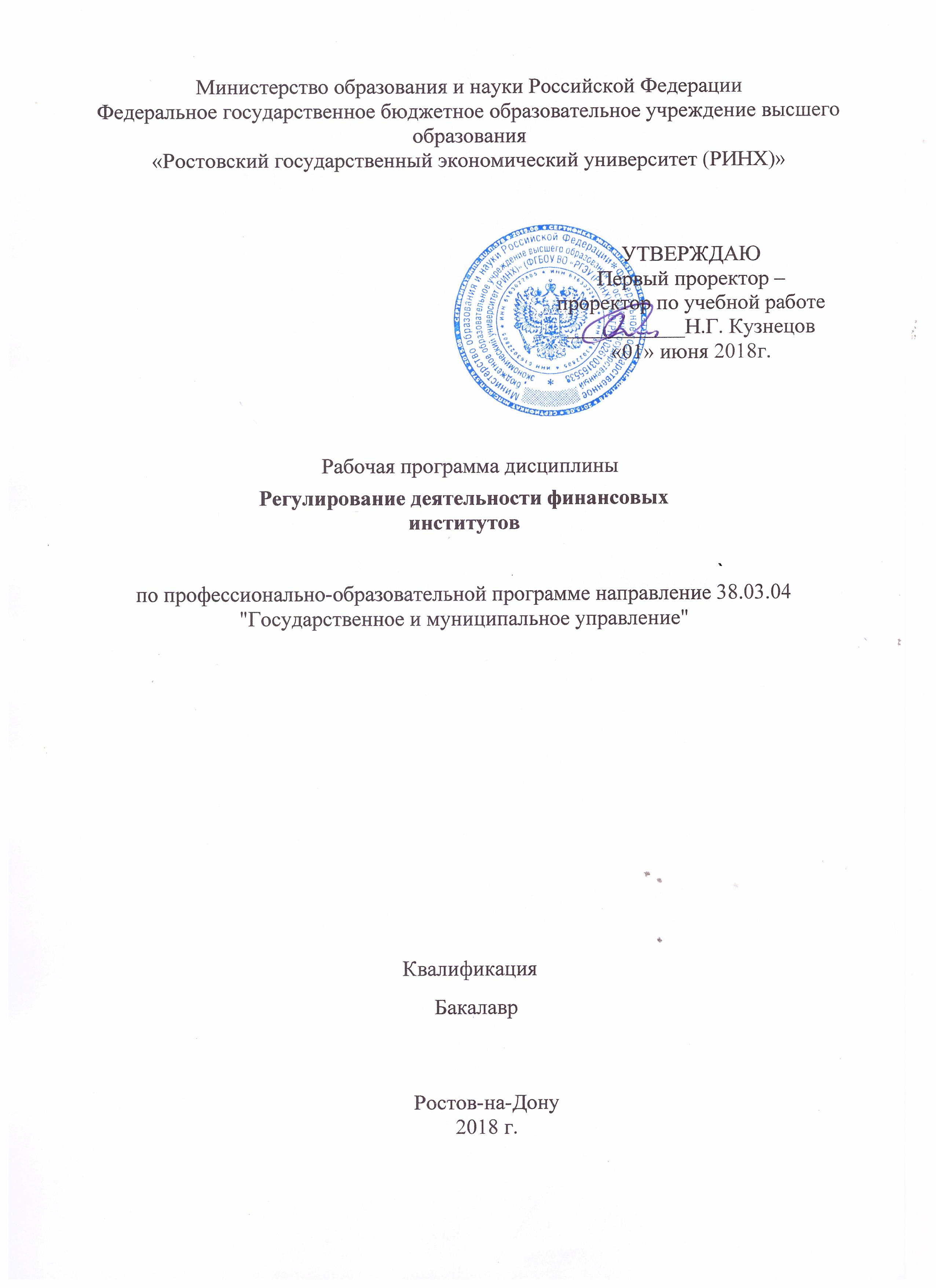 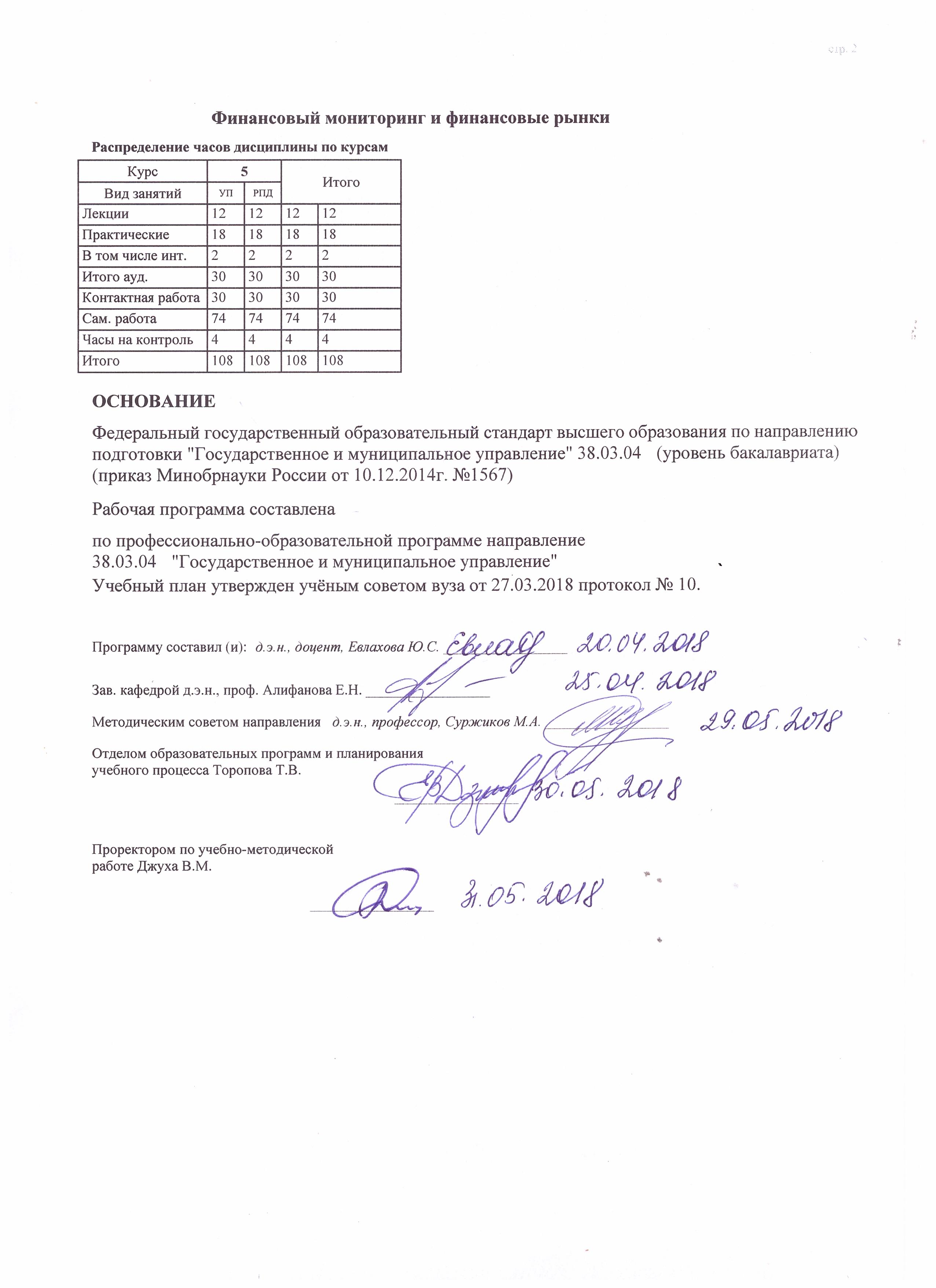 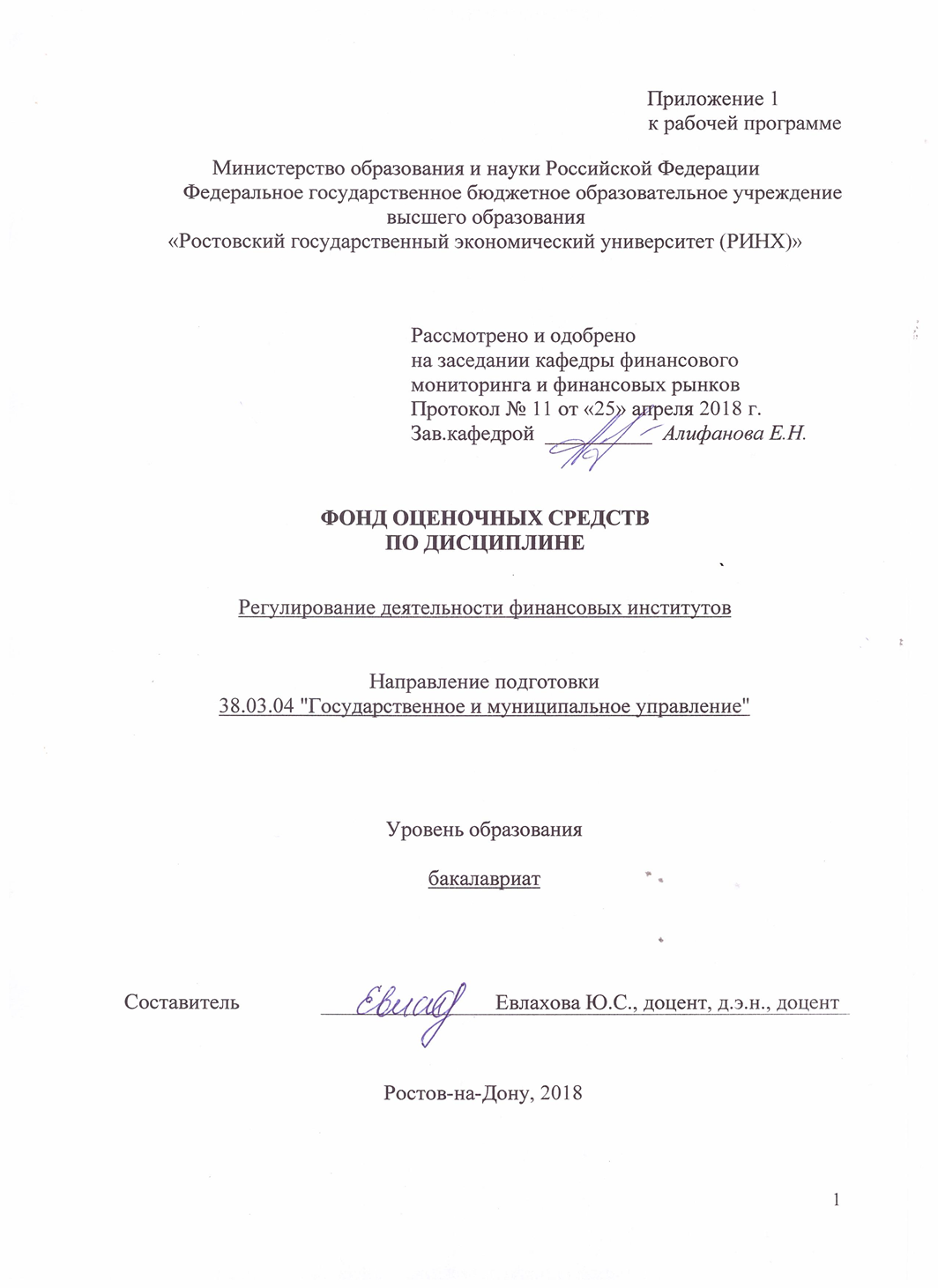 1 Перечень компетенций с указанием этапов их формирования в процессе освоения образовательной программыПеречень компетенций с указанием этапов их формирования представлен в п. 3. «Требования к результатам освоения дисциплины» рабочей программы дисциплины. 2 Описание показателей и критериев оценивания компетенций на различных этапах их формирования, описание шкал оценивания  2.1 Показатели и критерии оценивания компетенций:  Т – тест, Р-реферат, С - собеседование2.2 Шкалы оценивания:   Текущий контроль успеваемости и промежуточная аттестация осуществляется в рамках накопительной балльно-рейтинговой системы в 100-балльной шкале:50-100 баллов (зачтено)  - изложенный  материал фактически верен, выявлено наличие знаний в объеме изученной темы, грамотное и логически стройное изложение материала;0-49 баллов (не зачтено) - материал слабо связан с темой,  при наличии грубых ошибок , непонимания сущности излагаемого вопроса, неуверенности и неточности ответов.3 Типовые контрольные задания или иные материалы, необходимые для оценки знаний, умений, навыков и (или) опыта деятельности, характеризующих этапы формирования компетенций в процессе освоения образовательной программыМинистерство образования и науки Российской ФедерацииФедеральное государственное бюджетное образовательное учреждение высшего образования«Ростовский государственный экономический университет (РИНХ)»Кафедра финансового мониторинга и финансовых рынковВопросы к зачетупо дисциплине «Регулирование деятельности финансовых институтов» 1. Дайте определение понятию «финансовый институт» .2. Расскажите о классификации финансовых институтов в зарубежной и российской теории и практике.3. Поясните роль финансовых институтов на финансовом рынке и в экономике.4. Охарактеризуйте функции финансового рынка в экономике.5. Расскажите о правовых основах деятельности коммерческих банков в России.6. Расскажите о правовых основах деятельности микрофинансовых организаций в России 7. Расскажите о правовых основах деятельности кредитных потребительских кооперативов в России.8. Дайте краткую характеристику операций коммерческих банков:.9. Дайте краткую характеристику операций  микрофинансовых организаций и кредитных потребительских кооперативов.10. Расскажите о правовых основах деятельности страховых компаний в России.11. Расскажите о правовых основах деятельности пенсионных фондов в России.12. Дайте краткую характеристику операций страховых компаний.13. Опишите виды деятельности негосударственных  пенсионных фондов.14. Расскажите о правовых основах деятельности инвестиционных фондов в России.15. Дайте краткую характеристику операций инвестиционных компаний.16. Дайте краткую характеристику операций  инвестиционных фондов.17. Раскройте содержание институционального подхода к системе регулирования финансового рынка18. Охарактеризуйте модели регулирования финансового рынка: фрагментированная, интегрированная, мегарегулятор19. Дайте определение понятию «макропруденциальное регулирование».20. Дайте краткую характеристику деятельности Центрального банка России как мегарегулятора.21. Раскройте содержание саморегулирования на финансовом рынке России.22. Опишите инструменты регулирования: пруденциальные нормы, меры защиты инвесторов, антимонопольное регулирование, борьба с инсайдерской торговлей.23. Раскройте перспективы развития регулирования финансового рынка России24. Раскройте содержание надзора за коммерческими банками в России.25. Раскройте содержание надзора за микрофинансовыми организациями в России.26. Раскройте содержание надзора за страховыми компаниями в России.27. Раскройте содержание надзора за инвестиционными компаниями в России28.  Раскройте содержание надзора за инвестиционными фондами в России.Критерии оценивания:зачтено  - изложенный  материал фактически верен, выявлено наличие знаний в объеме изученной темы, грамотное и логически стройное изложение материала;не зачтено - материал слабо связан с темой,  при наличии грубых ошибок , непонимания сущности излагаемого вопроса, неуверенности и неточности ответов.Министерство образования и науки Российской ФедерацииФедеральное государственное бюджетное образовательное учреждение высшего образования«Ростовский государственный экономический университет (РИНХ)»Кафедра финансового мониторинга и финансовых рынковТесты письменные по дисциплине «Регулирование деятельности финансовых институтов»1. Банк тестов по модулям и (или) темамМодуль 2 « Основные элементы системы регулирования финансовых институтов в России»Тема 2.1 «Система регулирования финансового рынка»1.Тестовое задание (вопрос) Банк России устанавливает обязательные для кредитных организаций: варианты ответов: а.правила проведения банковских операций, бухгалтерского учета и отчетности,б. правила составления и представления бухгалтерской (финансовой) и статистической отчетности, в. другая информация.г. Верно а и бд. верно все 2.Тестовое задание (вопрос) Банк России на своем официальном сайте в информационно-телекоммуникационной сети "Интернет":варианты ответов: А. раскрывает информацию, содержащуюся в отчетности кредитных организаций (банковских групп) и представляемую в Банк России, за исключением сведений, составляющих банковскую тайну. Б. не раскрывает информацию, содержащуюся в отчетности кредитных организаций (банковских групп) и представляемую в Банк России.В. раскрывает информацию, содержащуюся в отчетности кредитных организаций (банковских групп) и представляемую в Банк России3. Тестовое задание (вопрос) Банк России принимает решение о государственной регистрации:варианты ответов:А. только кредитных организацийБ. кредитных организаций и негосударственных пенсионных фондовВ. Всех российских финансовых организаций. Тема 2.2 «Современная система регулирования финансового рынка России»1.Тестовое задание (вопрос) В целях обеспечения устойчивости кредитных организаций Банк России может устанавливать следующие обязательные нормативы:варианты ответов: а. максимальный размер риска на одного заемщика или группу связанных заемщиков;б. минимальный размер риска на одного заемщика или группу связанных заемщиков;в. Нет такого норматива2.Тестовое задание (вопрос) В целях обеспечения устойчивости кредитных организаций Банк России может устанавливать следующие обязательные нормативы : варианты ответов: а. минимальный размер резервов, создаваемых под риски;б. максимальный размер резервов, создаваемых под риски;в. Нет такого норматива.3. Тестовое задание (вопрос) В целях обеспечения устойчивости кредитных организаций Банк России может устанавливать следующие обязательные нормативы :  варианты ответов:а. нормативы ликвидности кредитной организации;б. нормативы рентабельности кредитной организации,в. Нормативы финансового рычага.Тема 2.3 «Особенности регулирования и надзора за отдельными типами финансовых институтов в России»1.Тестовое задание (вопрос) Регулирование, контроль и надзор за соблюдением эмитентами требований законодательства Российской Федерации об акционерных обществах и ценных бумагах, а также регулирование, контроль и надзор в сфере корпоративных отношений в акционерных обществах в целях защиты прав и законных интересов акционеров и инвесторов осуществляетварианты ответов: а. Банк России,б. Министерство финансовв. Министерство экономического развития2.Тестовое задание (вопрос) Для российских  некредитных финансовых организаций действуют требования: варианты ответов: а. к собственным средствам (капиталу) или чистым активам, б. обязательные (финансовые, экономические) нормативы,в. Верно все3. Тестовое задание (вопрос) Банк России взаимодействует с некредитными финансовыми организациями посредством:варианты ответов:а. предоставления таким организациям доступа к личному кабинету,б. с использованием электронных документов.в. Верно все.2. Инструкция по выполнению:Тестовые задания выполняются индивидуально. Правильным является только один ответ из предложенных.3. Критерии оценки: оценка «отлично» выставляется студенту, если на все тестовые задания по теме (модулю) представлены правильные ответы; оценка «хорошо» выставляется студенту, если на одно из тестовых заданий по теме (модулю) представлен неправильный ответ, а на все остальные тестовые задания даны верные ответы; оценка «удовлетворительно» выставляется студенту, если на два из тестовых заданий по теме (модулю) представлены неправильные ответы, а на все остальные тестовые задания даны верные ответы;  оценка неудовлетворительно» выставляется студенту, если на все тестовые задания по теме (модулю) представлены неправильные ответы. Министерство образования и науки Российской ФедерацииФедеральное государственное бюджетное образовательное учреждение высшего образования«Ростовский государственный экономический университет (РИНХ)»Кафедра финансового мониторинга и финансовых рынковВопросы для собеседованияпо дисциплине «Регулирование деятельности финансовых институтов» Модуль 1 «Финансовые институты: определение и характеристика деятельности» 1 Расскажите ключевые положения теории финансового посредничества.2 Перечислите виды финансовых институтов и дайте определение кредитной организации .3 Перечислите виды финансовых институтов и дайте определение организатора торговли и фондовой биржи.4 Перечислите виды финансовых институтов и дайте определение негосударственному пенсионному фонду.5 Перечислите виды профессиональной деятельности на российском рынке ценных бумаг. 6 Перечислите виды некредитных финансовых институтов и дайте определение инвестиционномуфонду. 7 Перечислите виды некредитных финансовых институтов и дайте определение страховщикам .Модуль 2 « Основные элементы системы регулирования финансовых институтов в России»8 Опишите цели, принципы, субъектов и объекты системы регулирования российского финансового рынка.9 Раскройте сравнительные преимущества государственного регулирования и саморегулирования.10 Перечислите модели регулирования национального финансового рынка. Назовите отличительные признаки модели мегарегулятор. 11 Перечислите модели регулирования национального финансового рынка. Назовите отличительные признаки модели Twin Peaks.12 Перечислите модели регулирования национального финансового рынка. Назовите отличительные признаки фрагментированной модели.13 Раскройте направление и содержание взаимодействия  финансовых институтов и их саморегулируемых организаций на российском финансовом рынке14 Раскройте направление и содержание взаимодействия  саморегулируемых организаций в сфере российского финансового рынка и Банка РоссииКритерии оценки: оценка «отлично» выставляется студенту, если изложенный  материал фактически верен, выявлено наличие глубоких исчерпывающих знаний в объеме изученной темы, грамотное и логически стройное изложение материала; оценка «хорошо» - если изложенный  материал фактически верен, выявлено наличие твердых и достаточно полных знаний  в объеме изученной темы, грамотное и логически стройное изложение материала; оценка «удовлетворительно» -  если материал изложен в верно, но недостаточно полно, имеются недостатки в логике и последовательности изложения материала; оценка «неудовлетворительно» если материал слабо связан с темой,  при наличии грубых ошибок , непонимания сущности излагаемого вопроса, неуверенности и неточности ответов.- оценка «зачтено» выставляется студенту, если  изложенный  материал фактически верен, выявлено наличие твердых и достаточно полных знаний  в объеме изученной темы, грамотное и логически стройное изложение материала; - оценка «не зачтено» если материал слабо связан с темой,  при наличии грубых ошибок , непонимания сущности излагаемого вопроса, неуверенности и неточности ответов.Министерство образования и науки Российской ФедерацииФедеральное государственное бюджетное образовательное учреждение высшего образования«Ростовский государственный экономический университет (РИНХ)»Кафедра финансового мониторинга и финансовых рынковТемы рефератовпо дисциплине «Регулирование деятельности финансовых институтов» 1. Исторические особенности развития государственного регулирования банковской деятельности в России.2. Банковская система как объект регулирования.3.Современная система банковского надзора.4. Регулирование деятельности профессиональных участников рынка ценных бумаг5. Лицензирование профессиональной деятельности на рынке ценных бумаг.6. Контроль за манипулированием ценами.7. Контроль за использованием инсайдерской информации.8. Развитие институтов коллективного инвестирования9. Организация внутреннего контроля в банке (профессиональном участнике РЦБ).10. Роль страхования в развитии финансового рынка России.11. Государственные и муниципальные услуги и услуги финансовых институтов.12. Государственные и муниципальные услуги: совершенствование системы предоставления.13. Защита прав потребителей финансовых услуг: зарубежный опыт, российская практика, адаптация к опыту оказания государственных и муниципальных услуг.14. Цифровая среда и ее вызовы для оказания государственных услуг и услуг финансовых институтов.15. Развитие системы оказания государственных и муниципальных услуг с учетом опыта финансовых институтов.Критерии оценки:  оценка «отлично» выставляется студенту, если изложенный  материал фактически верен, выявлено наличие глубоких исчерпывающих знаний в объеме изученной темы, грамотное и логически стройное изложение материала; оценка «хорошо» - если изложенный  материал фактически верен, выявлено наличие твердых и достаточно полных знаний  в объеме изученной темы, грамотное и логически стройное изложение материала; оценка «удовлетворительно» -  если материал изложен в верно, но недостаточно полно, имеются недостатки в логике и последовательности изложения материала; оценка «неудовлетворительно» если материал слабо связан с темой,  при наличии грубых ошибок , непонимания сущности излагаемого вопроса, неуверенности и неточности ответов.- оценка «зачтено» выставляется студенту, если  если изложенный  материал фактически верен, выявлено наличие твердых и достаточно полных знаний  в объеме изученной темы, грамотное и логически стройное изложение материала; - оценка «не зачтено» если материал слабо связан с темой,  при наличии грубых ошибок , непонимания сущности излагаемого вопроса, неуверенности и неточности ответов.4 Методические материалы, определяющие процедуры оценивания знаний, умений, навыков и (или) опыта деятельности, характеризующих этапы формирования компетенцийПроцедуры оценивания включают в себя текущий контроль и промежуточную аттестацию.Текущий контроль успеваемости проводится с использованием оценочных средств, представленных в п. 3 данного приложения. Результаты текущего контроля доводятся до сведения студентов до промежуточной аттестации.   	Промежуточная аттестация проводится в форме зачета. Зачет проводится в последнюю неделю перед экзаменационной сессией в виде письменного тестирования. Количество вопросов в тесте – 20. Проверка ответов и объявление результатов в день зачета. Результаты аттестации заносятся в зачетную ведомость и зачетную книжку студента. Студенты, не прошедшие промежуточную аттестацию по графику, должны ликвидировать задолженность в установленном порядке.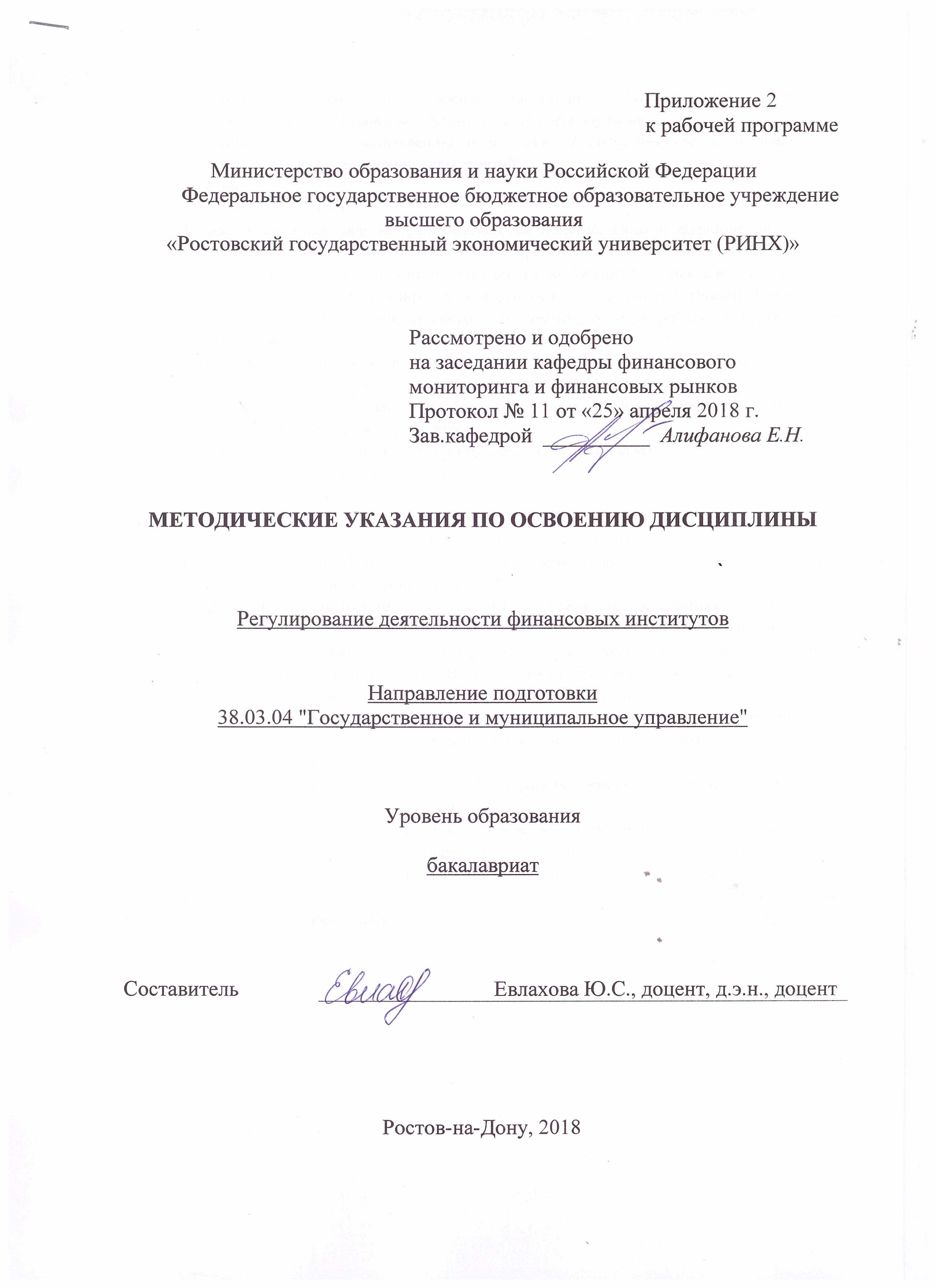 Методические  указания  по  освоению  дисциплины  «Регулирование деятельности финансовых институтов»  адресованы  студентам  всех форм обучения.  Учебным планом по направлению подготовки «Государственное и муниципальное управление» предусмотрены следующие виды занятий:- лекции;- практические занятия.В ходе лекционных занятий рассматриваются понятие, виды и функции финансовых институтов, деятельность депозитных, договорных сберегательных, инвестиционных финансовых институтов в российской экономике, система регулирования финансового рынка и ее современное состояние в РФ, особенности регулирования и надзора за отдельными типами финансовых институтов в России, даются  рекомендации для самостоятельной работы и подготовке к практическим занятиям. В ходе практических занятий углубляются и закрепляются знания студентов  по  ряду  рассмотренных  на  лекциях  вопросов,  развиваются навыки  логического и экономического анализа теоретических моделей взаимодействия  финансовых институтов, их саморегулируемых организаций и Банка России как мегарегулятора.При подготовке к практическим занятиям каждый студент должен:  – изучить рекомендованную учебную литературу;  – изучить конспекты лекций;  – подготовить ответы на все вопросы по изучаемой теме.По согласованию с  преподавателем  студент  может  подготовить реферат, доклад или сообщение по теме занятия. В процессе подготовки к практическим занятиям студенты  могут  воспользоваться  консультациями преподавателя.  Вопросы, не  рассмотренные  на  лекциях  и  практических занятиях, должны  быть  изучены  студентами  в  ходе  самостоятельной  работы. Контроль  самостоятельной  работы  студентов  над  учебной  программой курса  осуществляется  в  ходе   занятий методом  устного опроса  или  посредством  тестирования.  В  ходе  самостоятельной  работы  каждый  студент  обязан  прочитать  основную  и  по  возможности  дополнительную  литературу  по  изучаемой  теме,  дополнить  конспекты лекций  недостающим  материалом,  выписками  из  рекомендованных первоисточников.  Выделить  непонятные  термины,  найти  их  значение  в энциклопедических словарях.  При  реализации  различных  видов  учебной  работы  используются разнообразные (в т.ч. интерактивные) методы обучения, в частности:   - интерактивная доска для подготовки и проведения лекционных и семинарских занятий. Для подготовки к занятиям, текущему контролю и промежуточной аттестации  студенты  могут  воспользоваться электронной библиотекой ВУЗа http://library.rsue.ru/ . Также обучающиеся могут  взять  на  дом необходимую  литературу  на  абонементе  вузовской библиотеки или воспользоваться читальными залами вуза.  стр. 3Визирование РПД для исполнения в очередном учебном годуВизирование РПД для исполнения в очередном учебном годуВизирование РПД для исполнения в очередном учебном годуВизирование РПД для исполнения в очередном учебном годуОтдел образовательных программ и планирования учебного процесса Торопова Т.В.Отдел образовательных программ и планирования учебного процесса Торопова Т.В.Отдел образовательных программ и планирования учебного процесса Торопова Т.В.Отдел образовательных программ и планирования учебного процесса Торопова Т.В.Отдел образовательных программ и планирования учебного процесса Торопова Т.В.Отдел образовательных программ и планирования учебного процесса Торопова Т.В.Отдел образовательных программ и планирования учебного процесса Торопова Т.В._______________________________________________________________________________________________________________________Рабочая программа пересмотрена, обсуждена и одобрена дляисполнения в 2019-2020 учебном году на заседанииРабочая программа пересмотрена, обсуждена и одобрена дляисполнения в 2019-2020 учебном году на заседанииРабочая программа пересмотрена, обсуждена и одобрена дляисполнения в 2019-2020 учебном году на заседанииРабочая программа пересмотрена, обсуждена и одобрена дляисполнения в 2019-2020 учебном году на заседаниикафедрыкафедрыкафедрыкафедрыкафедрыкафедрыкафедрыкафедрыкафедрыкафедрыкафедрыкафедрыкафедрыкафедрыкафедрыкафедрыФинансовый мониторинг и финансовые рынкиФинансовый мониторинг и финансовые рынкиФинансовый мониторинг и финансовые рынкиФинансовый мониторинг и финансовые рынкиФинансовый мониторинг и финансовые рынкиФинансовый мониторинг и финансовые рынкиФинансовый мониторинг и финансовые рынкиФинансовый мониторинг и финансовые рынкиФинансовый мониторинг и финансовые рынкиФинансовый мониторинг и финансовые рынкиЗав. кафедрой д.э.н., проф. Алифанова Е.Н. _________________Зав. кафедрой д.э.н., проф. Алифанова Е.Н. _________________Зав. кафедрой д.э.н., проф. Алифанова Е.Н. _________________Зав. кафедрой д.э.н., проф. Алифанова Е.Н. _________________Зав. кафедрой д.э.н., проф. Алифанова Е.Н. _________________Зав. кафедрой д.э.н., проф. Алифанова Е.Н. _________________Зав. кафедрой д.э.н., проф. Алифанова Е.Н. _________________Зав. кафедрой д.э.н., проф. Алифанова Е.Н. _________________Зав. кафедрой д.э.н., проф. Алифанова Е.Н. _________________Зав. кафедрой д.э.н., проф. Алифанова Е.Н. _________________Зав. кафедрой д.э.н., проф. Алифанова Е.Н. _________________Программу составил (и):Программу составил (и):д.э.н., доцент, Евлахова Ю.С. _________________д.э.н., доцент, Евлахова Ю.С. _________________д.э.н., доцент, Евлахова Ю.С. _________________д.э.н., доцент, Евлахова Ю.С. _________________д.э.н., доцент, Евлахова Ю.С. _________________д.э.н., доцент, Евлахова Ю.С. _________________д.э.н., доцент, Евлахова Ю.С. _________________д.э.н., доцент, Евлахова Ю.С. _________________д.э.н., доцент, Евлахова Ю.С. _________________Программу составил (и):Программу составил (и):д.э.н., доцент, Евлахова Ю.С. _________________д.э.н., доцент, Евлахова Ю.С. _________________д.э.н., доцент, Евлахова Ю.С. _________________д.э.н., доцент, Евлахова Ю.С. _________________д.э.н., доцент, Евлахова Ю.С. _________________д.э.н., доцент, Евлахова Ю.С. _________________д.э.н., доцент, Евлахова Ю.С. _________________д.э.н., доцент, Евлахова Ю.С. _________________д.э.н., доцент, Евлахова Ю.С. _________________Визирование РПД для исполнения в очередном учебном годуВизирование РПД для исполнения в очередном учебном годуВизирование РПД для исполнения в очередном учебном годуВизирование РПД для исполнения в очередном учебном годуОтдел образовательных программ и планирования учебного процесса Торопова Т.В.Отдел образовательных программ и планирования учебного процесса Торопова Т.В.Отдел образовательных программ и планирования учебного процесса Торопова Т.В.Отдел образовательных программ и планирования учебного процесса Торопова Т.В.Отдел образовательных программ и планирования учебного процесса Торопова Т.В.Отдел образовательных программ и планирования учебного процесса Торопова Т.В.Отдел образовательных программ и планирования учебного процесса Торопова Т.В.Рабочая программа пересмотрена, обсуждена и одобрена дляисполнения в 2020-2021 учебном году на заседанииРабочая программа пересмотрена, обсуждена и одобрена дляисполнения в 2020-2021 учебном году на заседанииРабочая программа пересмотрена, обсуждена и одобрена дляисполнения в 2020-2021 учебном году на заседанииРабочая программа пересмотрена, обсуждена и одобрена дляисполнения в 2020-2021 учебном году на заседанииРабочая программа пересмотрена, обсуждена и одобрена дляисполнения в 2020-2021 учебном году на заседанииРабочая программа пересмотрена, обсуждена и одобрена дляисполнения в 2020-2021 учебном году на заседанииРабочая программа пересмотрена, обсуждена и одобрена дляисполнения в 2020-2021 учебном году на заседанииРабочая программа пересмотрена, обсуждена и одобрена дляисполнения в 2020-2021 учебном году на заседанииРабочая программа пересмотрена, обсуждена и одобрена дляисполнения в 2020-2021 учебном году на заседанииРабочая программа пересмотрена, обсуждена и одобрена дляисполнения в 2020-2021 учебном году на заседанииРабочая программа пересмотрена, обсуждена и одобрена дляисполнения в 2020-2021 учебном году на заседаниикафедрыкафедрыкафедрыкафедрыкафедрыкафедрыкафедрыкафедрыФинансовый мониторинг и финансовые рынкиФинансовый мониторинг и финансовые рынкиФинансовый мониторинг и финансовые рынкиФинансовый мониторинг и финансовые рынкиФинансовый мониторинг и финансовые рынкиФинансовый мониторинг и финансовые рынкиФинансовый мониторинг и финансовые рынкиФинансовый мониторинг и финансовые рынкиФинансовый мониторинг и финансовые рынкиФинансовый мониторинг и финансовые рынкиЗав. кафедрой д.э.н., проф. Алифанова Е.Н. _________________Зав. кафедрой д.э.н., проф. Алифанова Е.Н. _________________Зав. кафедрой д.э.н., проф. Алифанова Е.Н. _________________Зав. кафедрой д.э.н., проф. Алифанова Е.Н. _________________Зав. кафедрой д.э.н., проф. Алифанова Е.Н. _________________Зав. кафедрой д.э.н., проф. Алифанова Е.Н. _________________Зав. кафедрой д.э.н., проф. Алифанова Е.Н. _________________Зав. кафедрой д.э.н., проф. Алифанова Е.Н. _________________Зав. кафедрой д.э.н., проф. Алифанова Е.Н. _________________Зав. кафедрой д.э.н., проф. Алифанова Е.Н. _________________Зав. кафедрой д.э.н., проф. Алифанова Е.Н. _________________Программу составил (и):Программу составил (и):Программу составил (и):д.э.н., доцент, Евлахова Ю.С. _________________д.э.н., доцент, Евлахова Ю.С. _________________д.э.н., доцент, Евлахова Ю.С. _________________д.э.н., доцент, Евлахова Ю.С. _________________д.э.н., доцент, Евлахова Ю.С. _________________д.э.н., доцент, Евлахова Ю.С. _________________д.э.н., доцент, Евлахова Ю.С. _________________д.э.н., доцент, Евлахова Ю.С. _________________Визирование РПД для исполнения в очередном учебном годуВизирование РПД для исполнения в очередном учебном годуВизирование РПД для исполнения в очередном учебном годуВизирование РПД для исполнения в очередном учебном годуОтдел образовательных программ и планирования учебного процесса Торопова Т.В.Отдел образовательных программ и планирования учебного процесса Торопова Т.В.Отдел образовательных программ и планирования учебного процесса Торопова Т.В.Отдел образовательных программ и планирования учебного процесса Торопова Т.В.Отдел образовательных программ и планирования учебного процесса Торопова Т.В.Отдел образовательных программ и планирования учебного процесса Торопова Т.В.Отдел образовательных программ и планирования учебного процесса Торопова Т.В.Рабочая программа пересмотрена, обсуждена и одобрена дляисполнения в 2021-2022 учебном году на заседанииРабочая программа пересмотрена, обсуждена и одобрена дляисполнения в 2021-2022 учебном году на заседанииРабочая программа пересмотрена, обсуждена и одобрена дляисполнения в 2021-2022 учебном году на заседанииРабочая программа пересмотрена, обсуждена и одобрена дляисполнения в 2021-2022 учебном году на заседанииРабочая программа пересмотрена, обсуждена и одобрена дляисполнения в 2021-2022 учебном году на заседанииРабочая программа пересмотрена, обсуждена и одобрена дляисполнения в 2021-2022 учебном году на заседанииРабочая программа пересмотрена, обсуждена и одобрена дляисполнения в 2021-2022 учебном году на заседанииРабочая программа пересмотрена, обсуждена и одобрена дляисполнения в 2021-2022 учебном году на заседанииРабочая программа пересмотрена, обсуждена и одобрена дляисполнения в 2021-2022 учебном году на заседанииРабочая программа пересмотрена, обсуждена и одобрена дляисполнения в 2021-2022 учебном году на заседанииРабочая программа пересмотрена, обсуждена и одобрена дляисполнения в 2021-2022 учебном году на заседаниикафедрыкафедрыкафедрыкафедрыкафедрыкафедрыкафедрыкафедрыФинансовый мониторинг и финансовые рынкиФинансовый мониторинг и финансовые рынкиФинансовый мониторинг и финансовые рынкиФинансовый мониторинг и финансовые рынкиФинансовый мониторинг и финансовые рынкиФинансовый мониторинг и финансовые рынкиФинансовый мониторинг и финансовые рынкиФинансовый мониторинг и финансовые рынкиФинансовый мониторинг и финансовые рынкиФинансовый мониторинг и финансовые рынкиЗав. кафедрой д.э.н., проф. Алифанова Е.Н. _________________Зав. кафедрой д.э.н., проф. Алифанова Е.Н. _________________Зав. кафедрой д.э.н., проф. Алифанова Е.Н. _________________Зав. кафедрой д.э.н., проф. Алифанова Е.Н. _________________Зав. кафедрой д.э.н., проф. Алифанова Е.Н. _________________Зав. кафедрой д.э.н., проф. Алифанова Е.Н. _________________Зав. кафедрой д.э.н., проф. Алифанова Е.Н. _________________Зав. кафедрой д.э.н., проф. Алифанова Е.Н. _________________Зав. кафедрой д.э.н., проф. Алифанова Е.Н. _________________Зав. кафедрой д.э.н., проф. Алифанова Е.Н. _________________Зав. кафедрой д.э.н., проф. Алифанова Е.Н. _________________Программу составил (и):Программу составил (и):Программу составил (и):д.э.н., доцент, Евлахова Ю.С. _________________д.э.н., доцент, Евлахова Ю.С. _________________д.э.н., доцент, Евлахова Ю.С. _________________д.э.н., доцент, Евлахова Ю.С. _________________д.э.н., доцент, Евлахова Ю.С. _________________д.э.н., доцент, Евлахова Ю.С. _________________д.э.н., доцент, Евлахова Ю.С. _________________д.э.н., доцент, Евлахова Ю.С. _________________Визирование РПД для исполнения в очередном учебном годуВизирование РПД для исполнения в очередном учебном годуВизирование РПД для исполнения в очередном учебном годуВизирование РПД для исполнения в очередном учебном годуОтдел образовательных программ и планирования учебного процесса Торопова Т.В.Отдел образовательных программ и планирования учебного процесса Торопова Т.В.Отдел образовательных программ и планирования учебного процесса Торопова Т.В.Отдел образовательных программ и планирования учебного процесса Торопова Т.В.Отдел образовательных программ и планирования учебного процесса Торопова Т.В.Отдел образовательных программ и планирования учебного процесса Торопова Т.В.Отдел образовательных программ и планирования учебного процесса Торопова Т.В.Рабочая программа пересмотрена, обсуждена и одобрена дляисполнения в 2022-2023 учебном году на заседанииРабочая программа пересмотрена, обсуждена и одобрена дляисполнения в 2022-2023 учебном году на заседанииРабочая программа пересмотрена, обсуждена и одобрена дляисполнения в 2022-2023 учебном году на заседанииРабочая программа пересмотрена, обсуждена и одобрена дляисполнения в 2022-2023 учебном году на заседанииРабочая программа пересмотрена, обсуждена и одобрена дляисполнения в 2022-2023 учебном году на заседанииРабочая программа пересмотрена, обсуждена и одобрена дляисполнения в 2022-2023 учебном году на заседанииРабочая программа пересмотрена, обсуждена и одобрена дляисполнения в 2022-2023 учебном году на заседанииРабочая программа пересмотрена, обсуждена и одобрена дляисполнения в 2022-2023 учебном году на заседанииРабочая программа пересмотрена, обсуждена и одобрена дляисполнения в 2022-2023 учебном году на заседанииРабочая программа пересмотрена, обсуждена и одобрена дляисполнения в 2022-2023 учебном году на заседанииРабочая программа пересмотрена, обсуждена и одобрена дляисполнения в 2022-2023 учебном году на заседаниикафедрыкафедрыкафедрыкафедрыкафедрыкафедрыкафедрыкафедрыФинансовый мониторинг и финансовые рынкиФинансовый мониторинг и финансовые рынкиФинансовый мониторинг и финансовые рынкиФинансовый мониторинг и финансовые рынкиФинансовый мониторинг и финансовые рынкиФинансовый мониторинг и финансовые рынкиФинансовый мониторинг и финансовые рынкиФинансовый мониторинг и финансовые рынкиФинансовый мониторинг и финансовые рынкиФинансовый мониторинг и финансовые рынкиЗав. кафедрой д.э.н., проф. Алифанова Е.Н. _________________Зав. кафедрой д.э.н., проф. Алифанова Е.Н. _________________Зав. кафедрой д.э.н., проф. Алифанова Е.Н. _________________Зав. кафедрой д.э.н., проф. Алифанова Е.Н. _________________Зав. кафедрой д.э.н., проф. Алифанова Е.Н. _________________Зав. кафедрой д.э.н., проф. Алифанова Е.Н. _________________Зав. кафедрой д.э.н., проф. Алифанова Е.Н. _________________Зав. кафедрой д.э.н., проф. Алифанова Е.Н. _________________Зав. кафедрой д.э.н., проф. Алифанова Е.Н. _________________Зав. кафедрой д.э.н., проф. Алифанова Е.Н. _________________Зав. кафедрой д.э.н., проф. Алифанова Е.Н. _________________Программу составил (и):Программу составил (и):Программу составил (и):д.э.н., доцент, Евлахова Ю.С. _________________д.э.н., доцент, Евлахова Ю.С. _________________д.э.н., доцент, Евлахова Ю.С. _________________д.э.н., доцент, Евлахова Ю.С. _________________д.э.н., доцент, Евлахова Ю.С. _________________д.э.н., доцент, Евлахова Ю.С. _________________д.э.н., доцент, Евлахова Ю.С. _________________д.э.н., доцент, Евлахова Ю.С. _________________УП: z38.03.04_1.plxУП: z38.03.04_1.plxУП: z38.03.04_1.plxУП: z38.03.04_1.plxУП: z38.03.04_1.plxстр. 41. ЦЕЛИ ОСВОЕНИЯ ДИСЦИПЛИНЫ1. ЦЕЛИ ОСВОЕНИЯ ДИСЦИПЛИНЫ1. ЦЕЛИ ОСВОЕНИЯ ДИСЦИПЛИНЫ1. ЦЕЛИ ОСВОЕНИЯ ДИСЦИПЛИНЫ1. ЦЕЛИ ОСВОЕНИЯ ДИСЦИПЛИНЫ1. ЦЕЛИ ОСВОЕНИЯ ДИСЦИПЛИНЫ1. ЦЕЛИ ОСВОЕНИЯ ДИСЦИПЛИНЫ1. ЦЕЛИ ОСВОЕНИЯ ДИСЦИПЛИНЫ1. ЦЕЛИ ОСВОЕНИЯ ДИСЦИПЛИНЫ1. ЦЕЛИ ОСВОЕНИЯ ДИСЦИПЛИНЫ1. ЦЕЛИ ОСВОЕНИЯ ДИСЦИПЛИНЫ1. ЦЕЛИ ОСВОЕНИЯ ДИСЦИПЛИНЫ1.1цель: получение обучающимися теоретических представлений о современной системе регулирования деятельности финансовых институтов, а также выработка практических навыков в осуществлении мониторинга деятельности финансовых институтов.цель: получение обучающимися теоретических представлений о современной системе регулирования деятельности финансовых институтов, а также выработка практических навыков в осуществлении мониторинга деятельности финансовых институтов.цель: получение обучающимися теоретических представлений о современной системе регулирования деятельности финансовых институтов, а также выработка практических навыков в осуществлении мониторинга деятельности финансовых институтов.цель: получение обучающимися теоретических представлений о современной системе регулирования деятельности финансовых институтов, а также выработка практических навыков в осуществлении мониторинга деятельности финансовых институтов.цель: получение обучающимися теоретических представлений о современной системе регулирования деятельности финансовых институтов, а также выработка практических навыков в осуществлении мониторинга деятельности финансовых институтов.цель: получение обучающимися теоретических представлений о современной системе регулирования деятельности финансовых институтов, а также выработка практических навыков в осуществлении мониторинга деятельности финансовых институтов.цель: получение обучающимися теоретических представлений о современной системе регулирования деятельности финансовых институтов, а также выработка практических навыков в осуществлении мониторинга деятельности финансовых институтов.цель: получение обучающимися теоретических представлений о современной системе регулирования деятельности финансовых институтов, а также выработка практических навыков в осуществлении мониторинга деятельности финансовых институтов.цель: получение обучающимися теоретических представлений о современной системе регулирования деятельности финансовых институтов, а также выработка практических навыков в осуществлении мониторинга деятельности финансовых институтов.цель: получение обучающимися теоретических представлений о современной системе регулирования деятельности финансовых институтов, а также выработка практических навыков в осуществлении мониторинга деятельности финансовых институтов.цель: получение обучающимися теоретических представлений о современной системе регулирования деятельности финансовых институтов, а также выработка практических навыков в осуществлении мониторинга деятельности финансовых институтов.1.2задачи: научить обучающихся применять конкретные методы регулирования и мониторинга деятельности финансовых институтов.задачи: научить обучающихся применять конкретные методы регулирования и мониторинга деятельности финансовых институтов.задачи: научить обучающихся применять конкретные методы регулирования и мониторинга деятельности финансовых институтов.задачи: научить обучающихся применять конкретные методы регулирования и мониторинга деятельности финансовых институтов.задачи: научить обучающихся применять конкретные методы регулирования и мониторинга деятельности финансовых институтов.задачи: научить обучающихся применять конкретные методы регулирования и мониторинга деятельности финансовых институтов.задачи: научить обучающихся применять конкретные методы регулирования и мониторинга деятельности финансовых институтов.задачи: научить обучающихся применять конкретные методы регулирования и мониторинга деятельности финансовых институтов.задачи: научить обучающихся применять конкретные методы регулирования и мониторинга деятельности финансовых институтов.задачи: научить обучающихся применять конкретные методы регулирования и мониторинга деятельности финансовых институтов.задачи: научить обучающихся применять конкретные методы регулирования и мониторинга деятельности финансовых институтов.2. МЕСТО ДИСЦИПЛИНЫ В СТРУКТУРЕ ОБРАЗОВАТЕЛЬНОЙ ПРОГРАММЫ2. МЕСТО ДИСЦИПЛИНЫ В СТРУКТУРЕ ОБРАЗОВАТЕЛЬНОЙ ПРОГРАММЫ2. МЕСТО ДИСЦИПЛИНЫ В СТРУКТУРЕ ОБРАЗОВАТЕЛЬНОЙ ПРОГРАММЫ2. МЕСТО ДИСЦИПЛИНЫ В СТРУКТУРЕ ОБРАЗОВАТЕЛЬНОЙ ПРОГРАММЫ2. МЕСТО ДИСЦИПЛИНЫ В СТРУКТУРЕ ОБРАЗОВАТЕЛЬНОЙ ПРОГРАММЫ2. МЕСТО ДИСЦИПЛИНЫ В СТРУКТУРЕ ОБРАЗОВАТЕЛЬНОЙ ПРОГРАММЫ2. МЕСТО ДИСЦИПЛИНЫ В СТРУКТУРЕ ОБРАЗОВАТЕЛЬНОЙ ПРОГРАММЫ2. МЕСТО ДИСЦИПЛИНЫ В СТРУКТУРЕ ОБРАЗОВАТЕЛЬНОЙ ПРОГРАММЫ2. МЕСТО ДИСЦИПЛИНЫ В СТРУКТУРЕ ОБРАЗОВАТЕЛЬНОЙ ПРОГРАММЫ2. МЕСТО ДИСЦИПЛИНЫ В СТРУКТУРЕ ОБРАЗОВАТЕЛЬНОЙ ПРОГРАММЫ2. МЕСТО ДИСЦИПЛИНЫ В СТРУКТУРЕ ОБРАЗОВАТЕЛЬНОЙ ПРОГРАММЫ2. МЕСТО ДИСЦИПЛИНЫ В СТРУКТУРЕ ОБРАЗОВАТЕЛЬНОЙ ПРОГРАММЫЦикл (раздел) ООП:Цикл (раздел) ООП:Цикл (раздел) ООП:Б1.В.ДВ.06Б1.В.ДВ.06Б1.В.ДВ.06Б1.В.ДВ.06Б1.В.ДВ.06Б1.В.ДВ.06Б1.В.ДВ.06Б1.В.ДВ.06Б1.В.ДВ.062.1Требования к предварительной подготовке обучающегося:Требования к предварительной подготовке обучающегося:Требования к предварительной подготовке обучающегося:Требования к предварительной подготовке обучающегося:Требования к предварительной подготовке обучающегося:Требования к предварительной подготовке обучающегося:Требования к предварительной подготовке обучающегося:Требования к предварительной подготовке обучающегося:Требования к предварительной подготовке обучающегося:Требования к предварительной подготовке обучающегося:Требования к предварительной подготовке обучающегося:2.1.1Необходимыми условиями для успешного освоения дисциплины являются навыки, знания и умения, полученные в результате изучения дисциплин:Необходимыми условиями для успешного освоения дисциплины являются навыки, знания и умения, полученные в результате изучения дисциплин:Необходимыми условиями для успешного освоения дисциплины являются навыки, знания и умения, полученные в результате изучения дисциплин:Необходимыми условиями для успешного освоения дисциплины являются навыки, знания и умения, полученные в результате изучения дисциплин:Необходимыми условиями для успешного освоения дисциплины являются навыки, знания и умения, полученные в результате изучения дисциплин:Необходимыми условиями для успешного освоения дисциплины являются навыки, знания и умения, полученные в результате изучения дисциплин:Необходимыми условиями для успешного освоения дисциплины являются навыки, знания и умения, полученные в результате изучения дисциплин:Необходимыми условиями для успешного освоения дисциплины являются навыки, знания и умения, полученные в результате изучения дисциплин:Необходимыми условиями для успешного освоения дисциплины являются навыки, знания и умения, полученные в результате изучения дисциплин:Необходимыми условиями для успешного освоения дисциплины являются навыки, знания и умения, полученные в результате изучения дисциплин:Необходимыми условиями для успешного освоения дисциплины являются навыки, знания и умения, полученные в результате изучения дисциплин:2.1.2Экономическая теорияЭкономическая теорияЭкономическая теорияЭкономическая теорияЭкономическая теорияЭкономическая теорияЭкономическая теорияЭкономическая теорияЭкономическая теорияЭкономическая теорияЭкономическая теория2.1.3Экономика, организация и управление на предприятииЭкономика, организация и управление на предприятииЭкономика, организация и управление на предприятииЭкономика, организация и управление на предприятииЭкономика, организация и управление на предприятииЭкономика, организация и управление на предприятииЭкономика, организация и управление на предприятииЭкономика, организация и управление на предприятииЭкономика, организация и управление на предприятииЭкономика, организация и управление на предприятииЭкономика, организация и управление на предприятии2.1.4Государственные и муниципальные финансыГосударственные и муниципальные финансыГосударственные и муниципальные финансыГосударственные и муниципальные финансыГосударственные и муниципальные финансыГосударственные и муниципальные финансыГосударственные и муниципальные финансыГосударственные и муниципальные финансыГосударственные и муниципальные финансыГосударственные и муниципальные финансыГосударственные и муниципальные финансы2.2Дисциплины и практики, для которых освоение данной дисциплины (модуля) необходимо как предшествующее:Дисциплины и практики, для которых освоение данной дисциплины (модуля) необходимо как предшествующее:Дисциплины и практики, для которых освоение данной дисциплины (модуля) необходимо как предшествующее:Дисциплины и практики, для которых освоение данной дисциплины (модуля) необходимо как предшествующее:Дисциплины и практики, для которых освоение данной дисциплины (модуля) необходимо как предшествующее:Дисциплины и практики, для которых освоение данной дисциплины (модуля) необходимо как предшествующее:Дисциплины и практики, для которых освоение данной дисциплины (модуля) необходимо как предшествующее:Дисциплины и практики, для которых освоение данной дисциплины (модуля) необходимо как предшествующее:Дисциплины и практики, для которых освоение данной дисциплины (модуля) необходимо как предшествующее:Дисциплины и практики, для которых освоение данной дисциплины (модуля) необходимо как предшествующее:Дисциплины и практики, для которых освоение данной дисциплины (модуля) необходимо как предшествующее:2.2.1Экономика, организация и управление на предприятииЭкономика, организация и управление на предприятииЭкономика, организация и управление на предприятииЭкономика, организация и управление на предприятииЭкономика, организация и управление на предприятииЭкономика, организация и управление на предприятииЭкономика, организация и управление на предприятииЭкономика, организация и управление на предприятииЭкономика, организация и управление на предприятииЭкономика, организация и управление на предприятииЭкономика, организация и управление на предприятии3. ТРЕБОВАНИЯ К РЕЗУЛЬТАТАМ ОСВОЕНИЯ ДИСЦИПЛИНЫ3. ТРЕБОВАНИЯ К РЕЗУЛЬТАТАМ ОСВОЕНИЯ ДИСЦИПЛИНЫ3. ТРЕБОВАНИЯ К РЕЗУЛЬТАТАМ ОСВОЕНИЯ ДИСЦИПЛИНЫ3. ТРЕБОВАНИЯ К РЕЗУЛЬТАТАМ ОСВОЕНИЯ ДИСЦИПЛИНЫ3. ТРЕБОВАНИЯ К РЕЗУЛЬТАТАМ ОСВОЕНИЯ ДИСЦИПЛИНЫ3. ТРЕБОВАНИЯ К РЕЗУЛЬТАТАМ ОСВОЕНИЯ ДИСЦИПЛИНЫ3. ТРЕБОВАНИЯ К РЕЗУЛЬТАТАМ ОСВОЕНИЯ ДИСЦИПЛИНЫ3. ТРЕБОВАНИЯ К РЕЗУЛЬТАТАМ ОСВОЕНИЯ ДИСЦИПЛИНЫ3. ТРЕБОВАНИЯ К РЕЗУЛЬТАТАМ ОСВОЕНИЯ ДИСЦИПЛИНЫ3. ТРЕБОВАНИЯ К РЕЗУЛЬТАТАМ ОСВОЕНИЯ ДИСЦИПЛИНЫ3. ТРЕБОВАНИЯ К РЕЗУЛЬТАТАМ ОСВОЕНИЯ ДИСЦИПЛИНЫ3. ТРЕБОВАНИЯ К РЕЗУЛЬТАТАМ ОСВОЕНИЯ ДИСЦИПЛИНЫОПК-5:      владением навыками составления бюджетной и финансовой отчетности, распределения ресурсов с учетом последствий влияния различных методов и способов на результаты деятельности организацииОПК-5:      владением навыками составления бюджетной и финансовой отчетности, распределения ресурсов с учетом последствий влияния различных методов и способов на результаты деятельности организацииОПК-5:      владением навыками составления бюджетной и финансовой отчетности, распределения ресурсов с учетом последствий влияния различных методов и способов на результаты деятельности организацииОПК-5:      владением навыками составления бюджетной и финансовой отчетности, распределения ресурсов с учетом последствий влияния различных методов и способов на результаты деятельности организацииОПК-5:      владением навыками составления бюджетной и финансовой отчетности, распределения ресурсов с учетом последствий влияния различных методов и способов на результаты деятельности организацииОПК-5:      владением навыками составления бюджетной и финансовой отчетности, распределения ресурсов с учетом последствий влияния различных методов и способов на результаты деятельности организацииОПК-5:      владением навыками составления бюджетной и финансовой отчетности, распределения ресурсов с учетом последствий влияния различных методов и способов на результаты деятельности организацииОПК-5:      владением навыками составления бюджетной и финансовой отчетности, распределения ресурсов с учетом последствий влияния различных методов и способов на результаты деятельности организацииОПК-5:      владением навыками составления бюджетной и финансовой отчетности, распределения ресурсов с учетом последствий влияния различных методов и способов на результаты деятельности организацииОПК-5:      владением навыками составления бюджетной и финансовой отчетности, распределения ресурсов с учетом последствий влияния различных методов и способов на результаты деятельности организацииОПК-5:      владением навыками составления бюджетной и финансовой отчетности, распределения ресурсов с учетом последствий влияния различных методов и способов на результаты деятельности организацииОПК-5:      владением навыками составления бюджетной и финансовой отчетности, распределения ресурсов с учетом последствий влияния различных методов и способов на результаты деятельности организацииЗнать:Знать:Знать:Знать:Знать:Знать:Знать:Знать:Знать:Знать:Знать:Знать:виды отчетности финансовых организаций, предоставляемые органу регулирования и надзоравиды отчетности финансовых организаций, предоставляемые органу регулирования и надзоравиды отчетности финансовых организаций, предоставляемые органу регулирования и надзоравиды отчетности финансовых организаций, предоставляемые органу регулирования и надзоравиды отчетности финансовых организаций, предоставляемые органу регулирования и надзоравиды отчетности финансовых организаций, предоставляемые органу регулирования и надзоравиды отчетности финансовых организаций, предоставляемые органу регулирования и надзоравиды отчетности финансовых организаций, предоставляемые органу регулирования и надзоравиды отчетности финансовых организаций, предоставляемые органу регулирования и надзоравиды отчетности финансовых организаций, предоставляемые органу регулирования и надзоравиды отчетности финансовых организаций, предоставляемые органу регулирования и надзоравиды отчетности финансовых организаций, предоставляемые органу регулирования и надзораУметь:Уметь:Уметь:Уметь:Уметь:Уметь:Уметь:Уметь:Уметь:Уметь:Уметь:Уметь:определять последствия влияния распределения ресурсов на результаты деятельности организацииопределять последствия влияния распределения ресурсов на результаты деятельности организацииопределять последствия влияния распределения ресурсов на результаты деятельности организацииопределять последствия влияния распределения ресурсов на результаты деятельности организацииопределять последствия влияния распределения ресурсов на результаты деятельности организацииопределять последствия влияния распределения ресурсов на результаты деятельности организацииопределять последствия влияния распределения ресурсов на результаты деятельности организацииопределять последствия влияния распределения ресурсов на результаты деятельности организацииопределять последствия влияния распределения ресурсов на результаты деятельности организацииопределять последствия влияния распределения ресурсов на результаты деятельности организацииопределять последствия влияния распределения ресурсов на результаты деятельности организацииопределять последствия влияния распределения ресурсов на результаты деятельности организацииВладеть:Владеть:Владеть:Владеть:Владеть:Владеть:Владеть:Владеть:Владеть:Владеть:Владеть:Владеть:навыками составления отчетности финансовых организаций, предоставляемые органу регулирования и надзоранавыками составления отчетности финансовых организаций, предоставляемые органу регулирования и надзоранавыками составления отчетности финансовых организаций, предоставляемые органу регулирования и надзоранавыками составления отчетности финансовых организаций, предоставляемые органу регулирования и надзоранавыками составления отчетности финансовых организаций, предоставляемые органу регулирования и надзоранавыками составления отчетности финансовых организаций, предоставляемые органу регулирования и надзоранавыками составления отчетности финансовых организаций, предоставляемые органу регулирования и надзоранавыками составления отчетности финансовых организаций, предоставляемые органу регулирования и надзоранавыками составления отчетности финансовых организаций, предоставляемые органу регулирования и надзоранавыками составления отчетности финансовых организаций, предоставляемые органу регулирования и надзоранавыками составления отчетности финансовых организаций, предоставляемые органу регулирования и надзоранавыками составления отчетности финансовых организаций, предоставляемые органу регулирования и надзораПК-20: способностью свободно ориентироваться в правовой системе России и правильно применять нормы праваПК-20: способностью свободно ориентироваться в правовой системе России и правильно применять нормы праваПК-20: способностью свободно ориентироваться в правовой системе России и правильно применять нормы праваПК-20: способностью свободно ориентироваться в правовой системе России и правильно применять нормы праваПК-20: способностью свободно ориентироваться в правовой системе России и правильно применять нормы праваПК-20: способностью свободно ориентироваться в правовой системе России и правильно применять нормы праваПК-20: способностью свободно ориентироваться в правовой системе России и правильно применять нормы праваПК-20: способностью свободно ориентироваться в правовой системе России и правильно применять нормы праваПК-20: способностью свободно ориентироваться в правовой системе России и правильно применять нормы праваПК-20: способностью свободно ориентироваться в правовой системе России и правильно применять нормы праваПК-20: способностью свободно ориентироваться в правовой системе России и правильно применять нормы праваПК-20: способностью свободно ориентироваться в правовой системе России и правильно применять нормы праваЗнать:Знать:Знать:Знать:Знать:Знать:Знать:Знать:Знать:Знать:Знать:Знать:нормативно-правовые основы деятельности финансовых организацийнормативно-правовые основы деятельности финансовых организацийнормативно-правовые основы деятельности финансовых организацийнормативно-правовые основы деятельности финансовых организацийнормативно-правовые основы деятельности финансовых организацийнормативно-правовые основы деятельности финансовых организацийнормативно-правовые основы деятельности финансовых организацийнормативно-правовые основы деятельности финансовых организацийнормативно-правовые основы деятельности финансовых организацийнормативно-правовые основы деятельности финансовых организацийнормативно-правовые основы деятельности финансовых организацийнормативно-правовые основы деятельности финансовых организацийУметь:Уметь:Уметь:Уметь:Уметь:Уметь:Уметь:Уметь:Уметь:Уметь:Уметь:Уметь:определять совокупность норм права, регулирующих деятельность конкретных финансовых организацийопределять совокупность норм права, регулирующих деятельность конкретных финансовых организацийопределять совокупность норм права, регулирующих деятельность конкретных финансовых организацийопределять совокупность норм права, регулирующих деятельность конкретных финансовых организацийопределять совокупность норм права, регулирующих деятельность конкретных финансовых организацийопределять совокупность норм права, регулирующих деятельность конкретных финансовых организацийопределять совокупность норм права, регулирующих деятельность конкретных финансовых организацийопределять совокупность норм права, регулирующих деятельность конкретных финансовых организацийопределять совокупность норм права, регулирующих деятельность конкретных финансовых организацийопределять совокупность норм права, регулирующих деятельность конкретных финансовых организацийопределять совокупность норм права, регулирующих деятельность конкретных финансовых организацийопределять совокупность норм права, регулирующих деятельность конкретных финансовых организацийВладеть:Владеть:Владеть:Владеть:Владеть:Владеть:Владеть:Владеть:Владеть:Владеть:Владеть:Владеть:способностью ориентироваться в правовой системе России в части касающейся регулирования деятельности финансовых организацийспособностью ориентироваться в правовой системе России в части касающейся регулирования деятельности финансовых организацийспособностью ориентироваться в правовой системе России в части касающейся регулирования деятельности финансовых организацийспособностью ориентироваться в правовой системе России в части касающейся регулирования деятельности финансовых организацийспособностью ориентироваться в правовой системе России в части касающейся регулирования деятельности финансовых организацийспособностью ориентироваться в правовой системе России в части касающейся регулирования деятельности финансовых организацийспособностью ориентироваться в правовой системе России в части касающейся регулирования деятельности финансовых организацийспособностью ориентироваться в правовой системе России в части касающейся регулирования деятельности финансовых организацийспособностью ориентироваться в правовой системе России в части касающейся регулирования деятельности финансовых организацийспособностью ориентироваться в правовой системе России в части касающейся регулирования деятельности финансовых организацийспособностью ориентироваться в правовой системе России в части касающейся регулирования деятельности финансовых организацийспособностью ориентироваться в правовой системе России в части касающейся регулирования деятельности финансовых организацийПК-21: умением определять параметры качества управленческих решений и осуществления административных процессов, выявлять отклонения и принимать корректирующие мерыПК-21: умением определять параметры качества управленческих решений и осуществления административных процессов, выявлять отклонения и принимать корректирующие мерыПК-21: умением определять параметры качества управленческих решений и осуществления административных процессов, выявлять отклонения и принимать корректирующие мерыПК-21: умением определять параметры качества управленческих решений и осуществления административных процессов, выявлять отклонения и принимать корректирующие мерыПК-21: умением определять параметры качества управленческих решений и осуществления административных процессов, выявлять отклонения и принимать корректирующие мерыПК-21: умением определять параметры качества управленческих решений и осуществления административных процессов, выявлять отклонения и принимать корректирующие мерыПК-21: умением определять параметры качества управленческих решений и осуществления административных процессов, выявлять отклонения и принимать корректирующие мерыПК-21: умением определять параметры качества управленческих решений и осуществления административных процессов, выявлять отклонения и принимать корректирующие мерыПК-21: умением определять параметры качества управленческих решений и осуществления административных процессов, выявлять отклонения и принимать корректирующие мерыПК-21: умением определять параметры качества управленческих решений и осуществления административных процессов, выявлять отклонения и принимать корректирующие мерыПК-21: умением определять параметры качества управленческих решений и осуществления административных процессов, выявлять отклонения и принимать корректирующие мерыПК-21: умением определять параметры качества управленческих решений и осуществления административных процессов, выявлять отклонения и принимать корректирующие мерыЗнать:Знать:Знать:Знать:Знать:Знать:Знать:Знать:Знать:Знать:Знать:Знать:различия понятий регулирование и надзорразличия понятий регулирование и надзорразличия понятий регулирование и надзорразличия понятий регулирование и надзорразличия понятий регулирование и надзорразличия понятий регулирование и надзорразличия понятий регулирование и надзорразличия понятий регулирование и надзорразличия понятий регулирование и надзорразличия понятий регулирование и надзорразличия понятий регулирование и надзорразличия понятий регулирование и надзорУметь:Уметь:Уметь:Уметь:Уметь:Уметь:Уметь:Уметь:Уметь:Уметь:Уметь:Уметь:определять виды управленческих решенийопределять виды управленческих решенийопределять виды управленческих решенийопределять виды управленческих решенийопределять виды управленческих решенийопределять виды управленческих решенийопределять виды управленческих решенийопределять виды управленческих решенийопределять виды управленческих решенийопределять виды управленческих решенийопределять виды управленческих решенийопределять виды управленческих решенийВладеть:Владеть:Владеть:Владеть:Владеть:Владеть:Владеть:Владеть:Владеть:Владеть:Владеть:Владеть:навыками выявления отклонений в управленческих решениях, принимаемых менеджментом финансовых институтовнавыками выявления отклонений в управленческих решениях, принимаемых менеджментом финансовых институтовнавыками выявления отклонений в управленческих решениях, принимаемых менеджментом финансовых институтовнавыками выявления отклонений в управленческих решениях, принимаемых менеджментом финансовых институтовнавыками выявления отклонений в управленческих решениях, принимаемых менеджментом финансовых институтовнавыками выявления отклонений в управленческих решениях, принимаемых менеджментом финансовых институтовнавыками выявления отклонений в управленческих решениях, принимаемых менеджментом финансовых институтовнавыками выявления отклонений в управленческих решениях, принимаемых менеджментом финансовых институтовнавыками выявления отклонений в управленческих решениях, принимаемых менеджментом финансовых институтовнавыками выявления отклонений в управленческих решениях, принимаемых менеджментом финансовых институтовнавыками выявления отклонений в управленческих решениях, принимаемых менеджментом финансовых институтовнавыками выявления отклонений в управленческих решениях, принимаемых менеджментом финансовых институтов4. СТРУКТУРА И СОДЕРЖАНИЕ ДИСЦИПЛИНЫ (МОДУЛЯ)4. СТРУКТУРА И СОДЕРЖАНИЕ ДИСЦИПЛИНЫ (МОДУЛЯ)4. СТРУКТУРА И СОДЕРЖАНИЕ ДИСЦИПЛИНЫ (МОДУЛЯ)4. СТРУКТУРА И СОДЕРЖАНИЕ ДИСЦИПЛИНЫ (МОДУЛЯ)4. СТРУКТУРА И СОДЕРЖАНИЕ ДИСЦИПЛИНЫ (МОДУЛЯ)4. СТРУКТУРА И СОДЕРЖАНИЕ ДИСЦИПЛИНЫ (МОДУЛЯ)4. СТРУКТУРА И СОДЕРЖАНИЕ ДИСЦИПЛИНЫ (МОДУЛЯ)4. СТРУКТУРА И СОДЕРЖАНИЕ ДИСЦИПЛИНЫ (МОДУЛЯ)4. СТРУКТУРА И СОДЕРЖАНИЕ ДИСЦИПЛИНЫ (МОДУЛЯ)4. СТРУКТУРА И СОДЕРЖАНИЕ ДИСЦИПЛИНЫ (МОДУЛЯ)4. СТРУКТУРА И СОДЕРЖАНИЕ ДИСЦИПЛИНЫ (МОДУЛЯ)4. СТРУКТУРА И СОДЕРЖАНИЕ ДИСЦИПЛИНЫ (МОДУЛЯ)Код занятияКод занятияНаименование разделов и тем /вид занятия/Наименование разделов и тем /вид занятия/Семестр / КурсСеместр / КурсЧасовКомпетен-цииЛитератураИнтер акт.ПримечаниеПримечаниеРаздел 1. «Финансовые институты: определение и характеристика деятельности»Раздел 1. «Финансовые институты: определение и характеристика деятельности»УП: z38.03.04_1.plxУП: z38.03.04_1.plxУП: z38.03.04_1.plxстр. 51.1Тема 1.1 «Понятие, виды и функции финансовых институтов»1. Определение «финансовый институт» как результат взаимовлияния институциональной экономической теории и теории финансового посредничества.2. Виды финансовых институтов ( коммерческие банки, биржи, негосударственные пенсионные фонды, брокеры, дилеры, клиринговые палаты, депозитарий, реестродержатели, управляющие компании, организаторы торговли на рынке ценных бумаг, инвестиционные фонды, страховые компании). Классификации финансовых институтов (зарубежные и российские) .3. Роль и функции финансовых институтов на финансовом рынке и в экономике./Лек/552ОПК-5 ПК- 20 ПК-21Л1.1 Л1.2 Л1.3 Л1.4 Л2.2 Л2.3 Л2.4Э1 Э201.2Тема 1.1 «Понятие, виды и функции финансовых институтов»1. Определение «финансовый институт» как результат взаимовлияния институциональной экономической теории и теории финансового посредничества.2. Виды финансовых институтов ( коммерческие банки, биржи, негосударственные пенсионные фонды, брокеры, дилеры, клиринговые палаты, депозитарий, реестродержатели, управляющие компании, организаторы торговли на рынке ценных бумаг, инвестиционные фонды, страховые компании). Классификации финансовых институтов (зарубежные и российские) .3. Роль и функции финансовых институтов на финансовом рынке и в экономике./Пр/552ОПК-5 ПК- 20 ПК-21Л1.1 Л1.2 Л1.3 Л1.4 Л2.2 Л2.3 Л2.4Э1 Э201.3Тема 1.1 «Понятие, виды и функции финансовых институтов»1. Эволюция теории финансового посредничества.2. Характеристика выполнения функций финансовых институтов на российском рынке./Ср/558ОПК-5 ПК- 20 ПК-21Л1.1 Л1.2 Л1.3 Л1.4 Л2.2 Л2.3 Л2.4Э1 Э20УП: z38.03.04_1.plxУП: z38.03.04_1.plxУП: z38.03.04_1.plxстр. 61.4Тема 1.2 «Деятельность депозитных финансовых институтов в российской экономике»1. Правовые основы деятельности коммерческих банков, микрофинансовых организаций и кредитных потребительских кооперативов в России.2. Характеристики депозитных финансовых институтов в России (кол- во организаций, объем и структура активов и т.п.)3. Операции коммерческих банков: краткая характеристика.4. Операции  микрофинансовых организаций и кредитных потребительских кооперативов.5. Показатели деятельности депозитных финансовых институтов ( в соответствии с законодательными нормативами и международными рекомендациями)./Лек/552ОПК-5 ПК- 20 ПК-21Л1.1 Л1.2 Л1.4 Л2.3 Л2.4Э101.5Тема 1.2 «Деятельность депозитных финансовых институтов в российской экономике»1. Правовые основы деятельности коммерческих банков, микрофинансовых организаций и кредитных потребительских кооперативов в России.2. Характеристики депозитных финансовых институтов в России (кол- во организаций, объем и структура активов и т.п.)3. Операции коммерческих банков: краткая характеристика.4. Операции  микрофинансовых организаций и кредитных потребительских кооперативов.5. Показатели деятельности депозитных финансовых институтов ( в соответствии с законодательными нормативами и международными рекомендациями)./Пр/554ОПК-5 ПК- 20 ПК-21Л1.1 Л1.2 Л1.4 Л2.3 Л2.4Э101.6Тема 1.2 «Деятельность депозитных финансовых институтов в российской экономике»1. Валютные операции коммерческих банков.2. Операции коммерческих банков с ценными бумагами.3. Сельскохозяйственные кредитные кооперативы./Ср/558ОПК-5 ПК- 20 ПК-21Л1.1 Л1.2 Л1.4 Л2.3 Л2.4Э10УП: z38.03.04_1.plxУП: z38.03.04_1.plxУП: z38.03.04_1.plxстр. 71.7Тема 1.3  «Деятельность договорных сберегательных финансовых институтов в российской экономике»1. Правовые основы деятельности страховых компаний и пенсионных фондов в России.2. Характеристики договорных сберегательных финансовых институтов в России (кол-во организаций, объем и структура активов и т.п.)3. Операции страховых компаний: краткая характеристика.4. Операции  пенсионных фондов.5. Показатели деятельности договорных сберегательных финансовых институтов ( в соответствии с законодательными нормативами и международными рекомендациями)./Лек/552ОПК-5 ПК- 20 ПК-21Л1.1 Л1.3 Л1.4 Л2.2 Л2.4Э101.8Тема 1.3  «Деятельность договорных сберегательных финансовых институтов в российской экономике»1. Правовые основы деятельности страховых компаний и пенсионных фондов в России.2. Характеристики договорных сберегательных финансовых институтов в России (кол-во организаций, объем и структура активов и т.п.)3. Операции страховых компаний: краткая характеристика.4. Операции  пенсионных фондов.5. Показатели деятельности договорных сберегательных финансовых институтов ( в соответствии с законодательными нормативами и международными рекомендациями)./Пр/554ОПК-5 ПК- 20 ПК-21Л1.1 Л1.3 Л1.4 Л2.2 Л2.4Э101.9Тема 1.3  «Деятельность договорных сберегательных финансовых институтов в российской экономике»1. Перспективы развития отрасли негосударственных пенсионных фондов как источника «длинных денег» в экономике2. Операции страховых компаний по добровольному страхованию./Ср/558ОПК-5 ПК- 20 ПК-21Л1.1 Л1.3 Л1.4 Л2.2 Л2.4Э10УП: z38.03.04_1.plxУП: z38.03.04_1.plxУП: z38.03.04_1.plxстр. 81.10Тема 1.4  «Деятельность инвестиционных финансовых институтов в российской экономике»1. Правовые основы деятельности инвестиционных компаний и инвестиционных фондов в России.2. Характеристики инвестиционных финансовых институтов в России (кол- во организаций, объем и структура активов и т.п.)3. Операции инвестиционных компаний: краткая характеристика.4. Операции  инвестиционных фондов.5. Показатели деятельности инвестиционных финансовых институтов ( в соответствии с законодательными нормативами и международными рекомендациями)./Лек/552ОПК-5 ПК- 20 ПК-21Л1.1 Л1.3 Л1.4 Л2.1 Л2.4Э201.11Тема 1.4  «Деятельность инвестиционных финансовых институтов в российской экономике»1. Правовые основы деятельности инвестиционных компаний и инвестиционных фондов в России.2. Характеристики инвестиционных финансовых институтов в России (кол- во организаций, объем и структура активов и т.п.)3. Операции инвестиционных компаний: краткая характеристика.4. Операции  инвестиционных фондов.5. Показатели деятельности инвестиционных финансовых институтов ( в соответствии с законодательными нормативами и международными рекомендациями)./Пр/552ОПК-5 ПК- 20 ПК-21Л1.1 Л1.3 Л1.4 Л2.1 Л2.4Э221.12Тема 1.4  «Деятельность инвестиционных финансовых институтов в российской экономике»1. Классификация инвестиционных фондов./Ср/558ОПК-5 ПК- 20 ПК-21Л1.1 Л1.3 Л1.4 Л2.1 Л2.4Э20Раздел 2. « Основные элементы системы регулирования финансовых институтов в России»2.1Тема 2.1 «Система регулирования финансового рынка»1. Институциональный подход к системе регулирования финансового рынка2. Развитие подходов к построению системы регулирования финансового рынка: переход к функционально- целевому принципу и интегрированной модели регулирования3. Изменение приоритетов регулирования финансового рынка: макропруденциальное регулирование и направления его развития/Лек/552ОПК-5 ПК- 20 ПК-21Л1.1 Л1.2 Л1.3 Л1.4 Л2.3 Л2.4Э1 Э20УП: z38.03.04_1.plxУП: z38.03.04_1.plxУП: z38.03.04_1.plxстр. 92.2Тема 2.1 «Система регулирования финансового рынка»1. Институциональный подход к системе регулирования финансового рынка2. Развитие подходов к построению системы регулирования финансового рынка: переход к функционально- целевому принципу и интегрированной модели регулирования3. Изменение приоритетов регулирования финансового рынка: макропруденциальное регулирование и направления его развития/Пр/552ОПК-5 ПК- 20 ПК-21Л1.1 Л1.2 Л1.3 Л1.4 Л2.3 Л2.4Э1 Э202.3Тема 2.1 «Система регулирования финансового рынка»1. Определение и идентификация системно значимых финансовых институтов на международном и национальном уровнях./Ср/558ОПК-5 ПК- 20 ПК-21Л1.1 Л1.2 Л1.3 Л1.4 Л2.3 Л2.4Э1 Э202.4Тема 2.2 «Современная система регулирования финансового рынка России»1. Деятельность Центрального банка как мегарегулятора.2. Саморегулирование на финансовом рынке.3. Инструменты регулирования: пруденциальные нормы, меры защиты инвесторов, антимонопольное регулирование, борьба с инсайдерской торговлей.4. Перспективы развития регулирования финансового рынка России/Лек/552ОПК-5 ПК- 20 ПК-21Л1.1 Л1.2 Л1.3 Л1.4 Л2.1 Л2.2 Л2.3 Л2.4Э1 Э202.5Тема 2.2 «Современная система регулирования финансового рынка России»1. Деятельность Центрального банка как мегарегулятора.2. Саморегулирование на финансовом рынке.3. Инструменты регулирования: пруденциальные нормы, меры защиты инвесторов, антимонопольное регулирование, борьба с инсайдерской торговлей.4. Перспективы развития регулирования финансового рынка России/Пр/554ОПК-5 ПК- 20 ПК-21Л1.1 Л1.2 Л1.3 Л1.4 Л2.1 Л2.2 Л2.3 Л2.4Э1 Э202.6Тема 2.2 «Современная система регулирования финансового рынка России»1. Эволюция системы регулирования финансового рынка России до создания мегарегулятора.2. Тенденции развития зарубежных систем регулирования финансового рынка./Ср/558ОПК-5 ПК- 20 ПК-21Л1.2 Л1.3 Л1.4 Л2.1 Л2.2 Л2.3 Л2.4Э1 Э20УП: z38.03.04_1.plxУП: z38.03.04_1.plxУП: z38.03.04_1.plxстр. 102.7Темы рефератов, эссе.1. Исторические особенности развития государственного регулирования банковской деятельности в России.2. Банковская система как объект регулирования.3.Современная система банковского надзора.4. Регулирование деятельности профессиональных участников рынка ценных бумаг5. Лицензирование профессиональной деятельности на рынке ценных бумаг.6. Контроль за манипулированием ценами.7. Контроль за использованием инсайдерской информации.8. Развитие институтов коллективного инвестирования9. Организация внутреннего контроля в банке (профессиональном участнике РЦБ).10. Роль страхования в развитии финансового рынка России./Ср/5526ОПК-5 ПК- 20 ПК-21Л1.2 Л1.3 Л1.4 Л2.1 Л2.2 Л2.3 Л2.4Э1 Э202.8/Зачёт/554ОПК-5 ПК- 20 ПК-21Л1.2 Л1.3 Л1.4 Л2.1 Л2.2 Л2.3 Л2.4Э1 Э205. ФОНД ОЦЕНОЧНЫХ СРЕДСТВ5. ФОНД ОЦЕНОЧНЫХ СРЕДСТВ5. ФОНД ОЦЕНОЧНЫХ СРЕДСТВ5. ФОНД ОЦЕНОЧНЫХ СРЕДСТВ5. ФОНД ОЦЕНОЧНЫХ СРЕДСТВ5. ФОНД ОЦЕНОЧНЫХ СРЕДСТВ5. ФОНД ОЦЕНОЧНЫХ СРЕДСТВ5. ФОНД ОЦЕНОЧНЫХ СРЕДСТВ5. ФОНД ОЦЕНОЧНЫХ СРЕДСТВ5. ФОНД ОЦЕНОЧНЫХ СРЕДСТВ5.1. Фонд оценочных средств для проведения промежуточной аттестации5.1. Фонд оценочных средств для проведения промежуточной аттестации5.1. Фонд оценочных средств для проведения промежуточной аттестации5.1. Фонд оценочных средств для проведения промежуточной аттестации5.1. Фонд оценочных средств для проведения промежуточной аттестации5.1. Фонд оценочных средств для проведения промежуточной аттестации5.1. Фонд оценочных средств для проведения промежуточной аттестации5.1. Фонд оценочных средств для проведения промежуточной аттестации5.1. Фонд оценочных средств для проведения промежуточной аттестации5.1. Фонд оценочных средств для проведения промежуточной аттестацииПеречень вопросов к зачету: 1. Дайте определение понятию «финансовый институт» .2. Расскажите о классификации финансовых институтов в зарубежной и российской теории и практике.3. Поясните роль финансовых институтов на финансовом рынке и в экономике.4. Охарактеризуйте функции финансового рынка в экономике.5. Расскажите о правовых основах деятельности коммерческих банков в России.6. Расскажите о правовых основах деятельности микрофинансовых организаций в России7. Расскажите о правовых основах деятельности кредитных потребительских кооперативов в России.8. Дайте краткую характеристику операций коммерческих банков:.9. Дайте краткую характеристику операций  микрофинансовых организаций и кредитных потребительских кооперативов.10. Расскажите о правовых основах деятельности страховых компаний в России.11. Расскажите о правовых основах деятельности пенсионных фондов в России.12. Дайте краткую характеристику операций страховых компаний.13. Опишите виды деятельности негосударственных  пенсионных фондов.14. Расскажите о правовых основах деятельности инвестиционных фондов в России.15. Дайте краткую характеристику операций инвестиционных компаний.16. Дайте краткую характеристику операций  инвестиционных фондов.17. Раскройте содержание институционального подхода к системе регулирования финансового рынка18. Охарактеризуйте модели регулирования финансового рынка: фрагментированная, интегрированная, мегарегулятор19. Дайте определение понятию «макропруденциальное регулирование».20. Дайте краткую характеристику деятельности Центрального банка России как мегарегулятора.21. Раскройте содержание саморегулирования на финансовом рынке России.22. Опишите инструменты регулирования: пруденциальные нормы, меры защиты инвесторов, антимонопольное регулирование, борьба с инсайдерской торговлей.23. Раскройте перспективы развития регулирования финансового рынка России24. Раскройте содержание надзора за коммерческими банками в России.25. Раскройте содержание надзора за микрофинансовыми организациями в России.26. Раскройте содержание надзора за страховыми компаниями в России.27. Раскройте содержание надзора за инвестиционными компаниями в России28.  Раскройте содержание надзора за инвестиционными фондами в России.Перечень вопросов к зачету: 1. Дайте определение понятию «финансовый институт» .2. Расскажите о классификации финансовых институтов в зарубежной и российской теории и практике.3. Поясните роль финансовых институтов на финансовом рынке и в экономике.4. Охарактеризуйте функции финансового рынка в экономике.5. Расскажите о правовых основах деятельности коммерческих банков в России.6. Расскажите о правовых основах деятельности микрофинансовых организаций в России7. Расскажите о правовых основах деятельности кредитных потребительских кооперативов в России.8. Дайте краткую характеристику операций коммерческих банков:.9. Дайте краткую характеристику операций  микрофинансовых организаций и кредитных потребительских кооперативов.10. Расскажите о правовых основах деятельности страховых компаний в России.11. Расскажите о правовых основах деятельности пенсионных фондов в России.12. Дайте краткую характеристику операций страховых компаний.13. Опишите виды деятельности негосударственных  пенсионных фондов.14. Расскажите о правовых основах деятельности инвестиционных фондов в России.15. Дайте краткую характеристику операций инвестиционных компаний.16. Дайте краткую характеристику операций  инвестиционных фондов.17. Раскройте содержание институционального подхода к системе регулирования финансового рынка18. Охарактеризуйте модели регулирования финансового рынка: фрагментированная, интегрированная, мегарегулятор19. Дайте определение понятию «макропруденциальное регулирование».20. Дайте краткую характеристику деятельности Центрального банка России как мегарегулятора.21. Раскройте содержание саморегулирования на финансовом рынке России.22. Опишите инструменты регулирования: пруденциальные нормы, меры защиты инвесторов, антимонопольное регулирование, борьба с инсайдерской торговлей.23. Раскройте перспективы развития регулирования финансового рынка России24. Раскройте содержание надзора за коммерческими банками в России.25. Раскройте содержание надзора за микрофинансовыми организациями в России.26. Раскройте содержание надзора за страховыми компаниями в России.27. Раскройте содержание надзора за инвестиционными компаниями в России28.  Раскройте содержание надзора за инвестиционными фондами в России.Перечень вопросов к зачету: 1. Дайте определение понятию «финансовый институт» .2. Расскажите о классификации финансовых институтов в зарубежной и российской теории и практике.3. Поясните роль финансовых институтов на финансовом рынке и в экономике.4. Охарактеризуйте функции финансового рынка в экономике.5. Расскажите о правовых основах деятельности коммерческих банков в России.6. Расскажите о правовых основах деятельности микрофинансовых организаций в России7. Расскажите о правовых основах деятельности кредитных потребительских кооперативов в России.8. Дайте краткую характеристику операций коммерческих банков:.9. Дайте краткую характеристику операций  микрофинансовых организаций и кредитных потребительских кооперативов.10. Расскажите о правовых основах деятельности страховых компаний в России.11. Расскажите о правовых основах деятельности пенсионных фондов в России.12. Дайте краткую характеристику операций страховых компаний.13. Опишите виды деятельности негосударственных  пенсионных фондов.14. Расскажите о правовых основах деятельности инвестиционных фондов в России.15. Дайте краткую характеристику операций инвестиционных компаний.16. Дайте краткую характеристику операций  инвестиционных фондов.17. Раскройте содержание институционального подхода к системе регулирования финансового рынка18. Охарактеризуйте модели регулирования финансового рынка: фрагментированная, интегрированная, мегарегулятор19. Дайте определение понятию «макропруденциальное регулирование».20. Дайте краткую характеристику деятельности Центрального банка России как мегарегулятора.21. Раскройте содержание саморегулирования на финансовом рынке России.22. Опишите инструменты регулирования: пруденциальные нормы, меры защиты инвесторов, антимонопольное регулирование, борьба с инсайдерской торговлей.23. Раскройте перспективы развития регулирования финансового рынка России24. Раскройте содержание надзора за коммерческими банками в России.25. Раскройте содержание надзора за микрофинансовыми организациями в России.26. Раскройте содержание надзора за страховыми компаниями в России.27. Раскройте содержание надзора за инвестиционными компаниями в России28.  Раскройте содержание надзора за инвестиционными фондами в России.Перечень вопросов к зачету: 1. Дайте определение понятию «финансовый институт» .2. Расскажите о классификации финансовых институтов в зарубежной и российской теории и практике.3. Поясните роль финансовых институтов на финансовом рынке и в экономике.4. Охарактеризуйте функции финансового рынка в экономике.5. Расскажите о правовых основах деятельности коммерческих банков в России.6. Расскажите о правовых основах деятельности микрофинансовых организаций в России7. Расскажите о правовых основах деятельности кредитных потребительских кооперативов в России.8. Дайте краткую характеристику операций коммерческих банков:.9. Дайте краткую характеристику операций  микрофинансовых организаций и кредитных потребительских кооперативов.10. Расскажите о правовых основах деятельности страховых компаний в России.11. Расскажите о правовых основах деятельности пенсионных фондов в России.12. Дайте краткую характеристику операций страховых компаний.13. Опишите виды деятельности негосударственных  пенсионных фондов.14. Расскажите о правовых основах деятельности инвестиционных фондов в России.15. Дайте краткую характеристику операций инвестиционных компаний.16. Дайте краткую характеристику операций  инвестиционных фондов.17. Раскройте содержание институционального подхода к системе регулирования финансового рынка18. Охарактеризуйте модели регулирования финансового рынка: фрагментированная, интегрированная, мегарегулятор19. Дайте определение понятию «макропруденциальное регулирование».20. Дайте краткую характеристику деятельности Центрального банка России как мегарегулятора.21. Раскройте содержание саморегулирования на финансовом рынке России.22. Опишите инструменты регулирования: пруденциальные нормы, меры защиты инвесторов, антимонопольное регулирование, борьба с инсайдерской торговлей.23. Раскройте перспективы развития регулирования финансового рынка России24. Раскройте содержание надзора за коммерческими банками в России.25. Раскройте содержание надзора за микрофинансовыми организациями в России.26. Раскройте содержание надзора за страховыми компаниями в России.27. Раскройте содержание надзора за инвестиционными компаниями в России28.  Раскройте содержание надзора за инвестиционными фондами в России.Перечень вопросов к зачету: 1. Дайте определение понятию «финансовый институт» .2. Расскажите о классификации финансовых институтов в зарубежной и российской теории и практике.3. Поясните роль финансовых институтов на финансовом рынке и в экономике.4. Охарактеризуйте функции финансового рынка в экономике.5. Расскажите о правовых основах деятельности коммерческих банков в России.6. Расскажите о правовых основах деятельности микрофинансовых организаций в России7. Расскажите о правовых основах деятельности кредитных потребительских кооперативов в России.8. Дайте краткую характеристику операций коммерческих банков:.9. Дайте краткую характеристику операций  микрофинансовых организаций и кредитных потребительских кооперативов.10. Расскажите о правовых основах деятельности страховых компаний в России.11. Расскажите о правовых основах деятельности пенсионных фондов в России.12. Дайте краткую характеристику операций страховых компаний.13. Опишите виды деятельности негосударственных  пенсионных фондов.14. Расскажите о правовых основах деятельности инвестиционных фондов в России.15. Дайте краткую характеристику операций инвестиционных компаний.16. Дайте краткую характеристику операций  инвестиционных фондов.17. Раскройте содержание институционального подхода к системе регулирования финансового рынка18. Охарактеризуйте модели регулирования финансового рынка: фрагментированная, интегрированная, мегарегулятор19. Дайте определение понятию «макропруденциальное регулирование».20. Дайте краткую характеристику деятельности Центрального банка России как мегарегулятора.21. Раскройте содержание саморегулирования на финансовом рынке России.22. Опишите инструменты регулирования: пруденциальные нормы, меры защиты инвесторов, антимонопольное регулирование, борьба с инсайдерской торговлей.23. Раскройте перспективы развития регулирования финансового рынка России24. Раскройте содержание надзора за коммерческими банками в России.25. Раскройте содержание надзора за микрофинансовыми организациями в России.26. Раскройте содержание надзора за страховыми компаниями в России.27. Раскройте содержание надзора за инвестиционными компаниями в России28.  Раскройте содержание надзора за инвестиционными фондами в России.Перечень вопросов к зачету: 1. Дайте определение понятию «финансовый институт» .2. Расскажите о классификации финансовых институтов в зарубежной и российской теории и практике.3. Поясните роль финансовых институтов на финансовом рынке и в экономике.4. Охарактеризуйте функции финансового рынка в экономике.5. Расскажите о правовых основах деятельности коммерческих банков в России.6. Расскажите о правовых основах деятельности микрофинансовых организаций в России7. Расскажите о правовых основах деятельности кредитных потребительских кооперативов в России.8. Дайте краткую характеристику операций коммерческих банков:.9. Дайте краткую характеристику операций  микрофинансовых организаций и кредитных потребительских кооперативов.10. Расскажите о правовых основах деятельности страховых компаний в России.11. Расскажите о правовых основах деятельности пенсионных фондов в России.12. Дайте краткую характеристику операций страховых компаний.13. Опишите виды деятельности негосударственных  пенсионных фондов.14. Расскажите о правовых основах деятельности инвестиционных фондов в России.15. Дайте краткую характеристику операций инвестиционных компаний.16. Дайте краткую характеристику операций  инвестиционных фондов.17. Раскройте содержание институционального подхода к системе регулирования финансового рынка18. Охарактеризуйте модели регулирования финансового рынка: фрагментированная, интегрированная, мегарегулятор19. Дайте определение понятию «макропруденциальное регулирование».20. Дайте краткую характеристику деятельности Центрального банка России как мегарегулятора.21. Раскройте содержание саморегулирования на финансовом рынке России.22. Опишите инструменты регулирования: пруденциальные нормы, меры защиты инвесторов, антимонопольное регулирование, борьба с инсайдерской торговлей.23. Раскройте перспективы развития регулирования финансового рынка России24. Раскройте содержание надзора за коммерческими банками в России.25. Раскройте содержание надзора за микрофинансовыми организациями в России.26. Раскройте содержание надзора за страховыми компаниями в России.27. Раскройте содержание надзора за инвестиционными компаниями в России28.  Раскройте содержание надзора за инвестиционными фондами в России.Перечень вопросов к зачету: 1. Дайте определение понятию «финансовый институт» .2. Расскажите о классификации финансовых институтов в зарубежной и российской теории и практике.3. Поясните роль финансовых институтов на финансовом рынке и в экономике.4. Охарактеризуйте функции финансового рынка в экономике.5. Расскажите о правовых основах деятельности коммерческих банков в России.6. Расскажите о правовых основах деятельности микрофинансовых организаций в России7. Расскажите о правовых основах деятельности кредитных потребительских кооперативов в России.8. Дайте краткую характеристику операций коммерческих банков:.9. Дайте краткую характеристику операций  микрофинансовых организаций и кредитных потребительских кооперативов.10. Расскажите о правовых основах деятельности страховых компаний в России.11. Расскажите о правовых основах деятельности пенсионных фондов в России.12. Дайте краткую характеристику операций страховых компаний.13. Опишите виды деятельности негосударственных  пенсионных фондов.14. Расскажите о правовых основах деятельности инвестиционных фондов в России.15. Дайте краткую характеристику операций инвестиционных компаний.16. Дайте краткую характеристику операций  инвестиционных фондов.17. Раскройте содержание институционального подхода к системе регулирования финансового рынка18. Охарактеризуйте модели регулирования финансового рынка: фрагментированная, интегрированная, мегарегулятор19. Дайте определение понятию «макропруденциальное регулирование».20. Дайте краткую характеристику деятельности Центрального банка России как мегарегулятора.21. Раскройте содержание саморегулирования на финансовом рынке России.22. Опишите инструменты регулирования: пруденциальные нормы, меры защиты инвесторов, антимонопольное регулирование, борьба с инсайдерской торговлей.23. Раскройте перспективы развития регулирования финансового рынка России24. Раскройте содержание надзора за коммерческими банками в России.25. Раскройте содержание надзора за микрофинансовыми организациями в России.26. Раскройте содержание надзора за страховыми компаниями в России.27. Раскройте содержание надзора за инвестиционными компаниями в России28.  Раскройте содержание надзора за инвестиционными фондами в России.Перечень вопросов к зачету: 1. Дайте определение понятию «финансовый институт» .2. Расскажите о классификации финансовых институтов в зарубежной и российской теории и практике.3. Поясните роль финансовых институтов на финансовом рынке и в экономике.4. Охарактеризуйте функции финансового рынка в экономике.5. Расскажите о правовых основах деятельности коммерческих банков в России.6. Расскажите о правовых основах деятельности микрофинансовых организаций в России7. Расскажите о правовых основах деятельности кредитных потребительских кооперативов в России.8. Дайте краткую характеристику операций коммерческих банков:.9. Дайте краткую характеристику операций  микрофинансовых организаций и кредитных потребительских кооперативов.10. Расскажите о правовых основах деятельности страховых компаний в России.11. Расскажите о правовых основах деятельности пенсионных фондов в России.12. Дайте краткую характеристику операций страховых компаний.13. Опишите виды деятельности негосударственных  пенсионных фондов.14. Расскажите о правовых основах деятельности инвестиционных фондов в России.15. Дайте краткую характеристику операций инвестиционных компаний.16. Дайте краткую характеристику операций  инвестиционных фондов.17. Раскройте содержание институционального подхода к системе регулирования финансового рынка18. Охарактеризуйте модели регулирования финансового рынка: фрагментированная, интегрированная, мегарегулятор19. Дайте определение понятию «макропруденциальное регулирование».20. Дайте краткую характеристику деятельности Центрального банка России как мегарегулятора.21. Раскройте содержание саморегулирования на финансовом рынке России.22. Опишите инструменты регулирования: пруденциальные нормы, меры защиты инвесторов, антимонопольное регулирование, борьба с инсайдерской торговлей.23. Раскройте перспективы развития регулирования финансового рынка России24. Раскройте содержание надзора за коммерческими банками в России.25. Раскройте содержание надзора за микрофинансовыми организациями в России.26. Раскройте содержание надзора за страховыми компаниями в России.27. Раскройте содержание надзора за инвестиционными компаниями в России28.  Раскройте содержание надзора за инвестиционными фондами в России.Перечень вопросов к зачету: 1. Дайте определение понятию «финансовый институт» .2. Расскажите о классификации финансовых институтов в зарубежной и российской теории и практике.3. Поясните роль финансовых институтов на финансовом рынке и в экономике.4. Охарактеризуйте функции финансового рынка в экономике.5. Расскажите о правовых основах деятельности коммерческих банков в России.6. Расскажите о правовых основах деятельности микрофинансовых организаций в России7. Расскажите о правовых основах деятельности кредитных потребительских кооперативов в России.8. Дайте краткую характеристику операций коммерческих банков:.9. Дайте краткую характеристику операций  микрофинансовых организаций и кредитных потребительских кооперативов.10. Расскажите о правовых основах деятельности страховых компаний в России.11. Расскажите о правовых основах деятельности пенсионных фондов в России.12. Дайте краткую характеристику операций страховых компаний.13. Опишите виды деятельности негосударственных  пенсионных фондов.14. Расскажите о правовых основах деятельности инвестиционных фондов в России.15. Дайте краткую характеристику операций инвестиционных компаний.16. Дайте краткую характеристику операций  инвестиционных фондов.17. Раскройте содержание институционального подхода к системе регулирования финансового рынка18. Охарактеризуйте модели регулирования финансового рынка: фрагментированная, интегрированная, мегарегулятор19. Дайте определение понятию «макропруденциальное регулирование».20. Дайте краткую характеристику деятельности Центрального банка России как мегарегулятора.21. Раскройте содержание саморегулирования на финансовом рынке России.22. Опишите инструменты регулирования: пруденциальные нормы, меры защиты инвесторов, антимонопольное регулирование, борьба с инсайдерской торговлей.23. Раскройте перспективы развития регулирования финансового рынка России24. Раскройте содержание надзора за коммерческими банками в России.25. Раскройте содержание надзора за микрофинансовыми организациями в России.26. Раскройте содержание надзора за страховыми компаниями в России.27. Раскройте содержание надзора за инвестиционными компаниями в России28.  Раскройте содержание надзора за инвестиционными фондами в России.Перечень вопросов к зачету: 1. Дайте определение понятию «финансовый институт» .2. Расскажите о классификации финансовых институтов в зарубежной и российской теории и практике.3. Поясните роль финансовых институтов на финансовом рынке и в экономике.4. Охарактеризуйте функции финансового рынка в экономике.5. Расскажите о правовых основах деятельности коммерческих банков в России.6. Расскажите о правовых основах деятельности микрофинансовых организаций в России7. Расскажите о правовых основах деятельности кредитных потребительских кооперативов в России.8. Дайте краткую характеристику операций коммерческих банков:.9. Дайте краткую характеристику операций  микрофинансовых организаций и кредитных потребительских кооперативов.10. Расскажите о правовых основах деятельности страховых компаний в России.11. Расскажите о правовых основах деятельности пенсионных фондов в России.12. Дайте краткую характеристику операций страховых компаний.13. Опишите виды деятельности негосударственных  пенсионных фондов.14. Расскажите о правовых основах деятельности инвестиционных фондов в России.15. Дайте краткую характеристику операций инвестиционных компаний.16. Дайте краткую характеристику операций  инвестиционных фондов.17. Раскройте содержание институционального подхода к системе регулирования финансового рынка18. Охарактеризуйте модели регулирования финансового рынка: фрагментированная, интегрированная, мегарегулятор19. Дайте определение понятию «макропруденциальное регулирование».20. Дайте краткую характеристику деятельности Центрального банка России как мегарегулятора.21. Раскройте содержание саморегулирования на финансовом рынке России.22. Опишите инструменты регулирования: пруденциальные нормы, меры защиты инвесторов, антимонопольное регулирование, борьба с инсайдерской торговлей.23. Раскройте перспективы развития регулирования финансового рынка России24. Раскройте содержание надзора за коммерческими банками в России.25. Раскройте содержание надзора за микрофинансовыми организациями в России.26. Раскройте содержание надзора за страховыми компаниями в России.27. Раскройте содержание надзора за инвестиционными компаниями в России28.  Раскройте содержание надзора за инвестиционными фондами в России.5.2. Фонд оценочных средств для проведения текущего контроля5.2. Фонд оценочных средств для проведения текущего контроля5.2. Фонд оценочных средств для проведения текущего контроля5.2. Фонд оценочных средств для проведения текущего контроля5.2. Фонд оценочных средств для проведения текущего контроля5.2. Фонд оценочных средств для проведения текущего контроля5.2. Фонд оценочных средств для проведения текущего контроля5.2. Фонд оценочных средств для проведения текущего контроля5.2. Фонд оценочных средств для проведения текущего контроля5.2. Фонд оценочных средств для проведения текущего контроляСтруктура и содержание фонда оценочных средств представлены в Приложении 1 к рабочей программе дисциплиныСтруктура и содержание фонда оценочных средств представлены в Приложении 1 к рабочей программе дисциплиныСтруктура и содержание фонда оценочных средств представлены в Приложении 1 к рабочей программе дисциплиныСтруктура и содержание фонда оценочных средств представлены в Приложении 1 к рабочей программе дисциплиныСтруктура и содержание фонда оценочных средств представлены в Приложении 1 к рабочей программе дисциплиныСтруктура и содержание фонда оценочных средств представлены в Приложении 1 к рабочей программе дисциплиныСтруктура и содержание фонда оценочных средств представлены в Приложении 1 к рабочей программе дисциплиныСтруктура и содержание фонда оценочных средств представлены в Приложении 1 к рабочей программе дисциплиныСтруктура и содержание фонда оценочных средств представлены в Приложении 1 к рабочей программе дисциплиныСтруктура и содержание фонда оценочных средств представлены в Приложении 1 к рабочей программе дисциплиныУП: z38.03.04_1.plxУП: z38.03.04_1.plxУП: z38.03.04_1.plxУП: z38.03.04_1.plxстр. 116. УЧЕБНО-МЕТОДИЧЕСКОЕ И ИНФОРМАЦИОННОЕ ОБЕСПЕЧЕНИЕ ДИСЦИПЛИНЫ (МОДУЛЯ)6. УЧЕБНО-МЕТОДИЧЕСКОЕ И ИНФОРМАЦИОННОЕ ОБЕСПЕЧЕНИЕ ДИСЦИПЛИНЫ (МОДУЛЯ)6. УЧЕБНО-МЕТОДИЧЕСКОЕ И ИНФОРМАЦИОННОЕ ОБЕСПЕЧЕНИЕ ДИСЦИПЛИНЫ (МОДУЛЯ)6. УЧЕБНО-МЕТОДИЧЕСКОЕ И ИНФОРМАЦИОННОЕ ОБЕСПЕЧЕНИЕ ДИСЦИПЛИНЫ (МОДУЛЯ)6. УЧЕБНО-МЕТОДИЧЕСКОЕ И ИНФОРМАЦИОННОЕ ОБЕСПЕЧЕНИЕ ДИСЦИПЛИНЫ (МОДУЛЯ)6. УЧЕБНО-МЕТОДИЧЕСКОЕ И ИНФОРМАЦИОННОЕ ОБЕСПЕЧЕНИЕ ДИСЦИПЛИНЫ (МОДУЛЯ)6. УЧЕБНО-МЕТОДИЧЕСКОЕ И ИНФОРМАЦИОННОЕ ОБЕСПЕЧЕНИЕ ДИСЦИПЛИНЫ (МОДУЛЯ)6. УЧЕБНО-МЕТОДИЧЕСКОЕ И ИНФОРМАЦИОННОЕ ОБЕСПЕЧЕНИЕ ДИСЦИПЛИНЫ (МОДУЛЯ)6.1. Рекомендуемая литература6.1. Рекомендуемая литература6.1. Рекомендуемая литература6.1. Рекомендуемая литература6.1. Рекомендуемая литература6.1. Рекомендуемая литература6.1. Рекомендуемая литература6.1. Рекомендуемая литература6.1.1. Основная литература6.1.1. Основная литература6.1.1. Основная литература6.1.1. Основная литература6.1.1. Основная литература6.1.1. Основная литература6.1.1. Основная литература6.1.1. Основная литератураАвторы, составителиАвторы, составителиЗаглавиеЗаглавиеИздательство, годКолич-воКолич-воЛ1.1Чалдаева Л. А.Чалдаева Л. А.Финансы, денежное обращение и кредит: учеб. для бакалавровФинансы, денежное обращение и кредит: учеб. для бакалавровМ.: Юрайт, 2012115115Л1.2Эриашвили Н. Д., Жуков Е. Ф.Эриашвили Н. Д., Жуков Е. Ф.Банки и небанковские кредитные организации и их операции: учеб. для студентов высш. учеб. заведений, обучающихся по напр. "Экономика", спец. "Финансы и кредит"Банки и небанковские кредитные организации и их операции: учеб. для студентов высш. учеб. заведений, обучающихся по напр. "Экономика", спец. "Финансы и кредит"М.: ЮНИТИ-ДАНА, 20143030Л1.3Берзон Н. И.Берзон Н. И.Рынок ценных бумаг: учеб. для бакалавровРынок ценных бумаг: учеб. для бакалавровМ.: Юрайт, 20115151Л1.4Берзон Н. И., Буянова Е. А., Газман В. Д., Берзон Н. И., Теплова Т. В.Берзон Н. И., Буянова Е. А., Газман В. Д., Берзон Н. И., Теплова Т. В.Инновации на финансовых рынкахИнновации на финансовых рынкахМосква: Издательский дом Государственного университета Высшей школы экономики, 2013http://biblioclub.ru/ - неограниченный доступ для зарегистрированн ых пользователейhttp://biblioclub.ru/ - неограниченный доступ для зарегистрированн ых пользователей6.1.2. Дополнительная литература6.1.2. Дополнительная литература6.1.2. Дополнительная литература6.1.2. Дополнительная литература6.1.2. Дополнительная литература6.1.2. Дополнительная литература6.1.2. Дополнительная литература6.1.2. Дополнительная литератураАвторы, составителиАвторы, составителиЗаглавиеЗаглавиеИздательство, годКолич-воКолич-воЛ2.1Золотарев В. С.Золотарев В. С.Инвестирование в акцииИнвестирование в акцииМ.: Финансы и статистика, 2009109109Л2.2Романова Т. Ф., Отришко М. О., Неровня Ю. В., Романов Д. Г.Романова Т. Ф., Отришко М. О., Неровня Ю. В., Романов Д. Г.Страхование: учеб.Страхование: учеб.Ростов н/Д: Изд-во РГЭУ (РИНХ), 20156060Л2.3Чуряев А. В.Чуряев А. В.Правовое регулирование банковской деятельности: крат. учеб. курсПравовое регулирование банковской деятельности: крат. учеб. курсМ.: Юрлитинформ, 2011100100Л2.4Шамраев А. В.Шамраев А. В.Международное и зарубежное финансовое регулирование: институты, сделки, инфраструктураМеждународное и зарубежное финансовое регулирование: институты, сделки, инфраструктураМосква: КНОРУС|ЦИПСи�, 2014http://biblioclub.ru/ - неограниченный доступ для зарегистрированн ых пользователейhttp://biblioclub.ru/ - неограниченный доступ для зарегистрированн ых пользователей6.2. Перечень ресурсов информационно-телекоммуникационной сети "Интернет"6.2. Перечень ресурсов информационно-телекоммуникационной сети "Интернет"6.2. Перечень ресурсов информационно-телекоммуникационной сети "Интернет"6.2. Перечень ресурсов информационно-телекоммуникационной сети "Интернет"6.2. Перечень ресурсов информационно-телекоммуникационной сети "Интернет"6.2. Перечень ресурсов информационно-телекоммуникационной сети "Интернет"6.2. Перечень ресурсов информационно-телекоммуникационной сети "Интернет"6.2. Перечень ресурсов информационно-телекоммуникационной сети "Интернет"Э1Окулов В.Л. Финансовые институты и рынки: учебное пособие. - СПБ:Высшая школа менеджмента, 2015. - 316 с.https://biblioclub.ru/index.php?page=book_red&id=458077&sr=1Окулов В.Л. Финансовые институты и рынки: учебное пособие. - СПБ:Высшая школа менеджмента, 2015. - 316 с.https://biblioclub.ru/index.php?page=book_red&id=458077&sr=1Окулов В.Л. Финансовые институты и рынки: учебное пособие. - СПБ:Высшая школа менеджмента, 2015. - 316 с.https://biblioclub.ru/index.php?page=book_red&id=458077&sr=1Окулов В.Л. Финансовые институты и рынки: учебное пособие. - СПБ:Высшая школа менеджмента, 2015. - 316 с.https://biblioclub.ru/index.php?page=book_red&id=458077&sr=1Окулов В.Л. Финансовые институты и рынки: учебное пособие. - СПБ:Высшая школа менеджмента, 2015. - 316 с.https://biblioclub.ru/index.php?page=book_red&id=458077&sr=1Окулов В.Л. Финансовые институты и рынки: учебное пособие. - СПБ:Высшая школа менеджмента, 2015. - 316 с.https://biblioclub.ru/index.php?page=book_red&id=458077&sr=1Окулов В.Л. Финансовые институты и рынки: учебное пособие. - СПБ:Высшая школа менеджмента, 2015. - 316 с.https://biblioclub.ru/index.php?page=book_red&id=458077&sr=1Э2Гафурова Г. Т. , Хикматов Р. И.Рынок ценных бумаг России в системе государственного регулирования: монографияКазань: Познание, 2011Объем: 212https://biblioclub.ru/index.php?page=book_red&id=257527&sr=1Гафурова Г. Т. , Хикматов Р. И.Рынок ценных бумаг России в системе государственного регулирования: монографияКазань: Познание, 2011Объем: 212https://biblioclub.ru/index.php?page=book_red&id=257527&sr=1Гафурова Г. Т. , Хикматов Р. И.Рынок ценных бумаг России в системе государственного регулирования: монографияКазань: Познание, 2011Объем: 212https://biblioclub.ru/index.php?page=book_red&id=257527&sr=1Гафурова Г. Т. , Хикматов Р. И.Рынок ценных бумаг России в системе государственного регулирования: монографияКазань: Познание, 2011Объем: 212https://biblioclub.ru/index.php?page=book_red&id=257527&sr=1Гафурова Г. Т. , Хикматов Р. И.Рынок ценных бумаг России в системе государственного регулирования: монографияКазань: Познание, 2011Объем: 212https://biblioclub.ru/index.php?page=book_red&id=257527&sr=1Гафурова Г. Т. , Хикматов Р. И.Рынок ценных бумаг России в системе государственного регулирования: монографияКазань: Познание, 2011Объем: 212https://biblioclub.ru/index.php?page=book_red&id=257527&sr=1Гафурова Г. Т. , Хикматов Р. И.Рынок ценных бумаг России в системе государственного регулирования: монографияКазань: Познание, 2011Объем: 212https://biblioclub.ru/index.php?page=book_red&id=257527&sr=16.3. Перечень программного обеспечения6.3. Перечень программного обеспечения6.3. Перечень программного обеспечения6.3. Перечень программного обеспечения6.3. Перечень программного обеспечения6.3. Перечень программного обеспечения6.3. Перечень программного обеспечения6.3. Перечень программного обеспечения6.3.16.3.1Microsoft OfficeMicrosoft OfficeMicrosoft OfficeMicrosoft OfficeMicrosoft OfficeMicrosoft Office6.4 Перечень информационных справочных систем6.4 Перечень информационных справочных систем6.4 Перечень информационных справочных систем6.4 Перечень информационных справочных систем6.4 Перечень информационных справочных систем6.4 Перечень информационных справочных систем6.4 Перечень информационных справочных систем6.4 Перечень информационных справочных систем6.4.16.4.1Консультант +Консультант +Консультант +Консультант +Консультант +Консультант +7. МАТЕРИАЛЬНО-ТЕХНИЧЕСКОЕ ОБЕСПЕЧЕНИЕ ДИСЦИПЛИНЫ (МОДУЛЯ)7. МАТЕРИАЛЬНО-ТЕХНИЧЕСКОЕ ОБЕСПЕЧЕНИЕ ДИСЦИПЛИНЫ (МОДУЛЯ)7. МАТЕРИАЛЬНО-ТЕХНИЧЕСКОЕ ОБЕСПЕЧЕНИЕ ДИСЦИПЛИНЫ (МОДУЛЯ)7. МАТЕРИАЛЬНО-ТЕХНИЧЕСКОЕ ОБЕСПЕЧЕНИЕ ДИСЦИПЛИНЫ (МОДУЛЯ)7. МАТЕРИАЛЬНО-ТЕХНИЧЕСКОЕ ОБЕСПЕЧЕНИЕ ДИСЦИПЛИНЫ (МОДУЛЯ)7. МАТЕРИАЛЬНО-ТЕХНИЧЕСКОЕ ОБЕСПЕЧЕНИЕ ДИСЦИПЛИНЫ (МОДУЛЯ)7. МАТЕРИАЛЬНО-ТЕХНИЧЕСКОЕ ОБЕСПЕЧЕНИЕ ДИСЦИПЛИНЫ (МОДУЛЯ)7. МАТЕРИАЛЬНО-ТЕХНИЧЕСКОЕ ОБЕСПЕЧЕНИЕ ДИСЦИПЛИНЫ (МОДУЛЯ)7.17.1Помещения для проведения всех видов работ, предусмотренных учебным планом, укомплектованы необходимой специализированной учебной мебелью и техническими средствами обучения. Для проведения лекционных занятий используется демонстрационное оборудование.Помещения для проведения всех видов работ, предусмотренных учебным планом, укомплектованы необходимой специализированной учебной мебелью и техническими средствами обучения. Для проведения лекционных занятий используется демонстрационное оборудование.Помещения для проведения всех видов работ, предусмотренных учебным планом, укомплектованы необходимой специализированной учебной мебелью и техническими средствами обучения. Для проведения лекционных занятий используется демонстрационное оборудование.Помещения для проведения всех видов работ, предусмотренных учебным планом, укомплектованы необходимой специализированной учебной мебелью и техническими средствами обучения. Для проведения лекционных занятий используется демонстрационное оборудование.Помещения для проведения всех видов работ, предусмотренных учебным планом, укомплектованы необходимой специализированной учебной мебелью и техническими средствами обучения. Для проведения лекционных занятий используется демонстрационное оборудование.Помещения для проведения всех видов работ, предусмотренных учебным планом, укомплектованы необходимой специализированной учебной мебелью и техническими средствами обучения. Для проведения лекционных занятий используется демонстрационное оборудование.8. МЕТОДИЧЕСКИЕ УКАЗАНИЯ ДЛЯ ОБУЧАЮЩИХСЯ ПО ОСВОЕНИЮ ДИСЦИПЛИНЫ (МОДУЛЯ)8. МЕТОДИЧЕСКИЕ УКАЗАНИЯ ДЛЯ ОБУЧАЮЩИХСЯ ПО ОСВОЕНИЮ ДИСЦИПЛИНЫ (МОДУЛЯ)8. МЕТОДИЧЕСКИЕ УКАЗАНИЯ ДЛЯ ОБУЧАЮЩИХСЯ ПО ОСВОЕНИЮ ДИСЦИПЛИНЫ (МОДУЛЯ)8. МЕТОДИЧЕСКИЕ УКАЗАНИЯ ДЛЯ ОБУЧАЮЩИХСЯ ПО ОСВОЕНИЮ ДИСЦИПЛИНЫ (МОДУЛЯ)8. МЕТОДИЧЕСКИЕ УКАЗАНИЯ ДЛЯ ОБУЧАЮЩИХСЯ ПО ОСВОЕНИЮ ДИСЦИПЛИНЫ (МОДУЛЯ)8. МЕТОДИЧЕСКИЕ УКАЗАНИЯ ДЛЯ ОБУЧАЮЩИХСЯ ПО ОСВОЕНИЮ ДИСЦИПЛИНЫ (МОДУЛЯ)8. МЕТОДИЧЕСКИЕ УКАЗАНИЯ ДЛЯ ОБУЧАЮЩИХСЯ ПО ОСВОЕНИЮ ДИСЦИПЛИНЫ (МОДУЛЯ)8. МЕТОДИЧЕСКИЕ УКАЗАНИЯ ДЛЯ ОБУЧАЮЩИХСЯ ПО ОСВОЕНИЮ ДИСЦИПЛИНЫ (МОДУЛЯ)Методические указания по освоению дисциплины представлены в Приложении 2 к рабочей программе дисциплины.Методические указания по освоению дисциплины представлены в Приложении 2 к рабочей программе дисциплины.Методические указания по освоению дисциплины представлены в Приложении 2 к рабочей программе дисциплины.Методические указания по освоению дисциплины представлены в Приложении 2 к рабочей программе дисциплины.Методические указания по освоению дисциплины представлены в Приложении 2 к рабочей программе дисциплины.Методические указания по освоению дисциплины представлены в Приложении 2 к рабочей программе дисциплины.Методические указания по освоению дисциплины представлены в Приложении 2 к рабочей программе дисциплины.Методические указания по освоению дисциплины представлены в Приложении 2 к рабочей программе дисциплины.ЗУН, составляющие компетенцию Показатели оцениванияКритерии оцениванияСредства оцениванияОПК-5 владение навыками составления бюджетной и финансовой отчетности, распределения ресурсов с учетом последствий влияния различных методов и способов на результаты деятельности организацииОПК-5 владение навыками составления бюджетной и финансовой отчетности, распределения ресурсов с учетом последствий влияния различных методов и способов на результаты деятельности организацииОПК-5 владение навыками составления бюджетной и финансовой отчетности, распределения ресурсов с учетом последствий влияния различных методов и способов на результаты деятельности организацииОПК-5 владение навыками составления бюджетной и финансовой отчетности, распределения ресурсов с учетом последствий влияния различных методов и способов на результаты деятельности организацииЗ: виды отчетности финансовых организаций, предоставляемые органу регулирования и надзораиспользование современных информационно- коммуникационных технологий  и нормативно-правовой базысоответствие проблеме исследования; полнота и содержательность ответа; умение приводить примеры;  умение отстаивать свою позицию; умение пользоваться дополнительной литературой при подготовке к занятиям; Т - тестУ: определять последствия влияния распределения ресурсов на результаты деятельности организациииспользование современных информационно- коммуникационных технологий  и нормативно-правовой базысоответствие проблеме исследования; полнота и содержательность ответа; умение приводить примеры;  умение отстаивать свою позицию; умение пользоваться дополнительной литературой при подготовке к занятиям; Т - тестВ: навыками составления отчетности финансовых организаций, предоставляемой органу регулирования и надзораиспользование современных информационно- коммуникационных технологий  и нормативно-правовой базысоответствие проблеме исследования; полнота и содержательность ответа; умение приводить примеры;  умение отстаивать свою позицию; умение пользоваться дополнительной литературой при подготовке к занятиям; Р – реферат (темы 11-15)ПК-20 способность свободно ориентироваться в правовой системе России и правильно применять нормы праваПК-20 способность свободно ориентироваться в правовой системе России и правильно применять нормы праваПК-20 способность свободно ориентироваться в правовой системе России и правильно применять нормы праваПК-20 способность свободно ориентироваться в правовой системе России и правильно применять нормы праваЗ1: нормативно-правовые основы деятельности финансовых организацийпоиск и сбор необходимой литературы,  использование различных баз данных, использование современных информационно- коммуникационных технологий  и глобальных информационных ресурсов,соответствие проблеме исследования; полнота и содержательность ответа; умение приводить примеры;  умение отстаивать свою позицию; умение пользоваться дополнительной литературой при подготовке к занятиям;С – собеседование (вопросы 1-7)У1: определять совокупность норм права, регулирующих деятельность конкретных финансовых организаций поиск и сбор необходимой литературы,  использование различных баз данных, использование современных информационно- коммуникационных технологий  и глобальных информационных ресурсов,соответствие проблеме исследования; полнота и содержательность ответа; умение приводить примеры;  умение отстаивать свою позицию; умение пользоваться дополнительной литературой при подготовке к занятиям; С – собеседование (вопросы 8-14)В: способностью ориентироваться в правовой системе России в части касающейся регулирования деятельности финансовых организацийпоиск и сбор необходимой литературы,  использование различных баз данных, использование современных информационно- коммуникационных технологий  и глобальных информационных ресурсовсоответствие проблеме исследования; полнота и содержательность ответа; умение приводить примеры;  умение отстаивать свою позицию; умение пользоваться дополнительной литературой при подготовке к занятиям;Р – реферат (темы 1-10)ПК-21 умение определять параметры качества управленческих решений и осуществления административных процессов, выявлять отклонения и принимать корректирующие мерыПК-21 умение определять параметры качества управленческих решений и осуществления административных процессов, выявлять отклонения и принимать корректирующие мерыПК-21 умение определять параметры качества управленческих решений и осуществления административных процессов, выявлять отклонения и принимать корректирующие мерыПК-21 умение определять параметры качества управленческих решений и осуществления административных процессов, выявлять отклонения и принимать корректирующие мерыЗ1: различия понятий регулирование и надзор З2: особенности банковского регулирования и надзора  как административных процессовЗ3: особенности регулирования и надзора за некредитными финансовыми институтами как административных процессовиспользование современных информационно- коммуникационных технологий  и нормативно-правовой базыумение пользоваться дополнительной литературой при подготовке к занятиям; соответствие представленной в ответах информации материалам лекции и учебной литературы, сведениям из информационных ресурсов ИнтернетТ - тестУ 1: определять виды управленческих решений У2: определять параметры качества управленческих решений, принимаемых менеджментом финансовых институтовУ3: определять параметры качества управленческих решений, принимаемых государственными органами, регулирующими деятельность финансовых институтовиспользование современных информационно- коммуникационных технологий  и нормативно-правовой базыумение пользоваться дополнительной литературой при подготовке к занятиям; соответствие представленной в ответах информации материалам лекции и учебной литературы, сведениям из информационных ресурсов ИнтернетТ - тестВ1: навыками выявления отклонений в управленческих решениях, принимаемых менеджментом финансовых институтов В2: навыками выявления отклонений в управленческих решениях, принимаемых государственными органами, регулирующими деятельность финансовых институтовВ3: навыками разработки корректирующих мер по итогам выявленных отклоненийиспользование современных информационно- коммуникационных технологий  и нормативно-правовой базыумение пользоваться дополнительной литературой при подготовке к занятиям; соответствие представленной в ответах информации материалам лекции и учебной литературы, сведениям из информационных ресурсов ИнтернетТ - тест